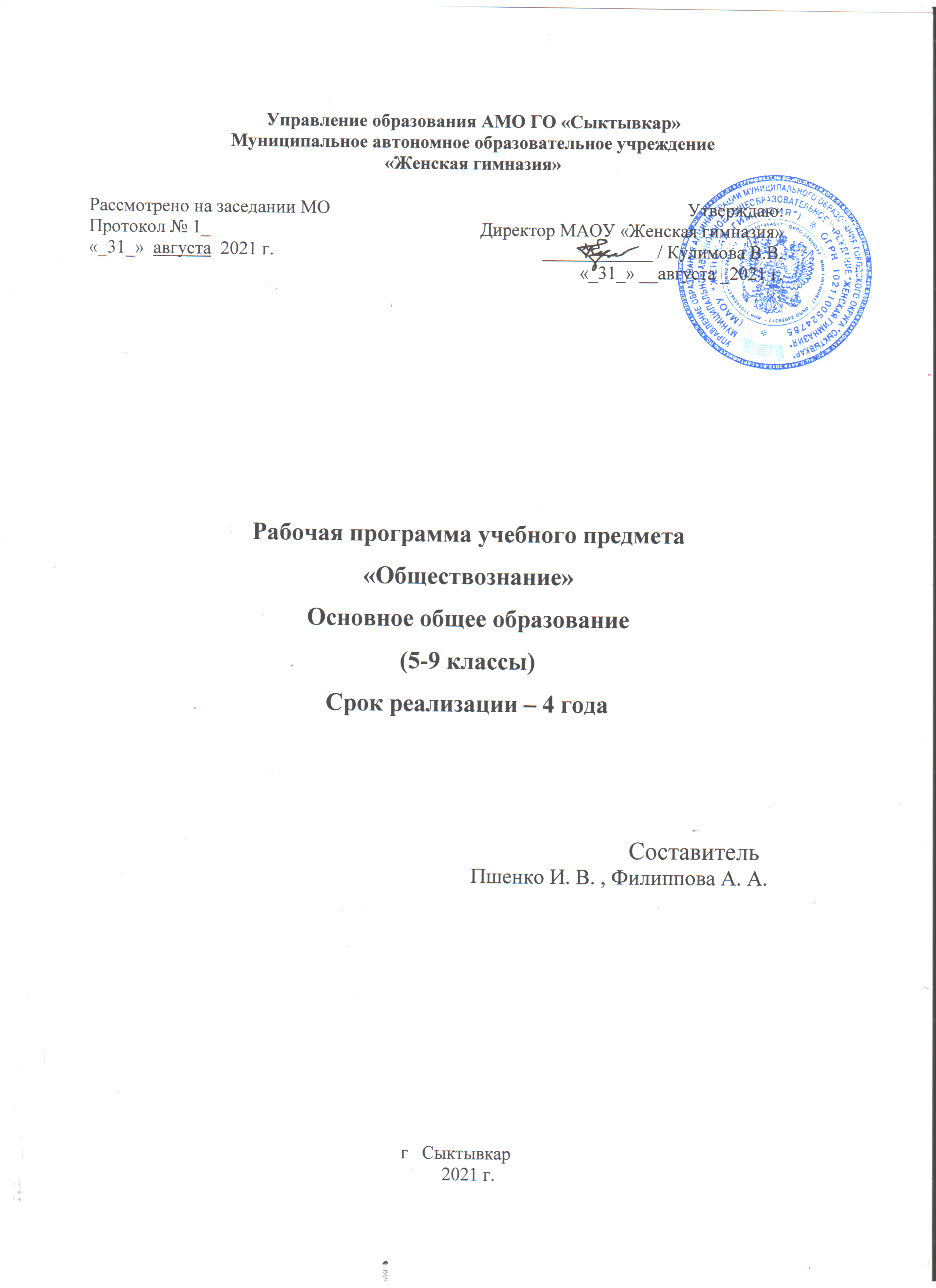 ПОЯСНИТЕЛЬНАЯ ЗАПИСКА Рабочая учебная программа по обществознанию предназначена для уровня основного общего образования. Программа разработана в соответствии с требованиями Федерального закона от 29 декабря 2012 г. № 273-ФЗ «Об образовании в Российской Федерации», Федерального государственного образовательного стандарта основного общего образования, утвержденного приказом Министерства образования и науки Российской Федерации от «17»  декабря  2010 г. № 1897, Фундаментального ядра содержания общего образования / Рос.акад. наук, Рос. акад. образования; под ред.В. В. Козлова, А. М. Кондакова. — 4-е изд., дораб. —М. : Просвещение, 2011. — 79 с., Основной образовательной программы гимназии, с учётом Примерной программы  основного общего образования по обществознанию - М., 2011., авторской программы под редакцией Л.Н.Боголюбова. 5-9 классы: пособие для учителей общеобразоват.учреждений / Л.Н.Боголюбов, Н.И.Городецкая, Л.Ф.Иванова и др. – М.: Просвещение, 2014 . Срок реализации – 5  лет.  Программа предполагает работу по единой линии учебников по обществознанию, включенных в Федеральный перечень под редакцией Боголюбова Л.Н.   Структура рабочей учебной программы по обществознанию для 5-9 классов соответствует структуре примерной программы и включает следующие разделы:  пояснительная записка, в которой дана общая характеристика рабочей программы, определяется место предмета в реализации целей основного общего образования, уточняется цель изучения предмета; общая характеристика учебного предмета; описание места учебного предмета в учебном плане; описание 	ценностных 	ориентиров 	содержания 	учебного 	предмета «Обществознание»; перечень личностных, метапредметных и предметных результатов освоения учебного предмета «Обществознание»; содержание учебного предмета курса; тематическое планирование с определением  универсальных учебных действий; описание учебно-методического и материально технического обеспечения образовательного процесса; планируемые результаты изучения учебного предмета «Обществознание».  Содержание основного общего образования по обществознанию представляет собой комплекс знаний, отражающих основные объекты изучения: общество и его основные сферы, положение человека в обществе, правовое регулирование общественных отношений. Помимо знаний, важными содержательными компонентами курса являются: социальные навыки, умения, совокупность моральных норм и гуманистических ценностей; правовые нормы, лежащие в основе правомерного поведения. Не менее важным элементом содержания учебного предмета «Обществознание» является опыт познавательной и практической деятельности, включающий работу с адаптированными источниками социальной информации; решение познавательных и практических задач, отражающих типичные социальные ситуации; учебную коммуникацию; опыт проектной деятельности в учебном процессе и социальной практике. Изучение обществознания в основной школе направлено на достижение следующих целей: развитие личности в ответственный период социального взросления человека (10—15 лет), её познавательных интересов, критического мышления в процессе восприятия социальной (в том числе экономической и правовой) информации и определения собственной позиции; нравственной и правовой культуры, экономического образа мышления, способности к самоопределению и самореализации;самоконтроля; повышению мотивации к высокопроизводительной, наукоёмкой трудовой деятельности; воспитание общероссийской идентичности,  гражданской ответственности, уважения, к социальным нормам; приверженности гуманистическим и демократическим ценностям, закреплённым в Конституции Российской Федерации; формированию у учащихся целостной картины общества, адекватной современному уровню знаний о нём и доступной по содержанию для школьников младшего и среднего подросткового возраста; освоению учащимися тех знаний об основных сферах человеческой деятельности и о социальных институтах, о формах регулирования общественных отношений, которые необходимы для взаимодействия с социальной средой и выполнения типичных социальных ролей человека и гражданина; овладению учащимися умениями получать из разнообразных источников и критически осмысливать социальную информацию, систематизировать, анализировать полученные данные; освоению ими способов познавательной, коммуникативной, практической деятельности, необходимых для участия в жизни гражданского общества и правового государства; освоение на уровне функциональной грамотности системы знаний, необходимых для социальной адаптации: об обществе; основных социальных ролях; о позитивно оцениваемых обществом качествах личности, позволяющих успешно взаимодействовать в социальной среде; сферах человеческой деятельности; способах регулирования общественных отношений; механизмах реализации и защиты прав человека и гражданина; формирование опыта применения полученных знаний для решения типичных задач в области социальных отношений; экономической и   гражданскообщественной   деятельности; межличностных отношений; отношений между людьми различных национальностей и вероисповеданий; самостоятельной познавательной деятельности; правоотношений; семейно-бытовых отношений,для соотнесения собственного поведения и поступков других людей с нравственными ценностями и нормами поведения, установленными законом; для содействия правовыми способами и средствами защите правопорядка в обществе. Исходя из заявленных целей выдвигаются следующие образовательные задачи преподавания курса обществознания: ознакомление школьников с отечественными и зарубежными системами правовых отношений в обществе; раскрытие закономерностей общественной жизни; выявление внутренних связей между личным и общественным в человеке; определение влияния политических процессов на повседневную жизнь человека; утверждение неповторимости внутреннего мира каждого индивида и его самоценности; формирование демократической системы ценностей подрастающего поколения; создание условий для раскрытия творческих способностей личности; развитие навыков аналитического мышления и умения делать осознанный выбор; моделирование актуальных и практически значимых для школьников ситуаций, разрешение которых помогает занять  ту или иную позицию в реальной жизни; выработка активного отношения подростков к жизни и окружающему миру; развитие нестандартности мышления, креативности и творческих способностей; понимание ценности образования в современном мире и активизация стремления к самообразованию; передача 	социальных 	ценностей, 	способствующих 	преемственности сложившихся социальных устоев и  общественной стабильности.При реализации РПУП побуждение обучающихся соблюдать на уроке «Обществознания» общепринятые нормы поведения, правила общения осуществляется посредством следования правилам, вытекающих из ценностей школы, выработка и принятие которых описаны в РПВ (модуль «Школьный урок»). Данные ценности вырабатываются педагогическим, ученическим и родительскими сообществами. Они ежегодно обсуждаются и обновляются. На уроке обеспечивается договор о правилах работы группы, выполнения домашних заданий; обеспечивается анализ учащимися их выполнения и важность их выполнения. Общая характеристика учебного предмета Программа основного общего образования по обществознанию составлена с опорой на фундаментальное ядро содержания общего образования (раздел «Обществознание») и задает перечень вопросов, которые подлежат обязательному изучению в основной школе.  В примерной программе основного общего образования по обществознанию сохранена традиционная для российской школы ориентация на фундаментальный характер образования. «Обществознание» — учебный предмет в основной школе, фундаментом которого являются научные знания о человеке и  об обществе, о влиянии социальных факторов нажизнь каждого человека. Их раскрытие, интерпретация, оценка базируются на результатах исследований, научном аппарате комплекса общественных наук (социология, экономическая теория, политология, культурология. правоведение, этика, социальная психология), а также на знании философии. Такая комплексная научная база учебного предмета «Обществознание», многоаспектность изучения его предмета — общественной жизни — обусловливают интегративный характер обществознания, который сохраняется и в старшей школе. «Обществознание» как учебный предмет в основной школе акцентирует внимание учащихся на современных социальных явлениях. Обществознание в основной школе опирается на пропедевтическую обществоведческую подготовку учащихся в начальных классах в рамках учебного предмета «Окружающий мир». Полнота и глубина раскрытия содержания курса по обществознанию на втором этапе обучения ограничены познавательными возможностями учащихся младшего и среднего подросткового возраста. Наиболее сложные аспекты общественного развития рассматриваются в курсе по обществознанию в старших классах. Последовательность, предлагаемая в рабочей программе по обществознанию для основной школы, обусловлена, помимо учёта общих принципов отбора содержания и логики его развёртывания, также особенностями построения учебного содержания курса для школьников-подростков. Программа предусматривает выделение двух относительно самостоятельных этапов изучения курса, связанных между собой, с учётом возрастных особенностей учащихся. Содержание первого этапа курса (5—7 классы), обращённое к младшему подростковому возрасту, посвящено актуальным для растущей личности проблемам жизни человека в социуме. Даются элементарные научные представления об обществе, о социальном окружении, Родине. Эти вопросы должны быть раскрыты через противопоставление добра и зла, справедливости и несправедливости. Основой содержания являются моральные и правовые нормы. Это создаст условия для единства обучения и воспитания, определяющего нравственные ориентиры, формирующего образцы достойного поведения. В 5 классе содержание курса носит преимущественно пропедевтический характер, связанный с проблемами социализации младших подростков. На этом этапе необходимо обеспечить преемственность по отношению к курсу «Окружающий мир», изучаемому в начальной школе. Открывается курс темой «Человек», где рассматриваются важнейшие социальные свойства человека. Программа последовательно вводит ученика в расширяющийся круг социальных институтов: от самого близкого и эмоционально значимого — тема «Семья» и «Школа» — через раскрытие важнейшей стороны человеческой жизни в теме «Труд» до самого общественно значимого — тема «Родина». Учащиеся расширяют круг сведений не только о важнейших социальных институтах и их общественном назначении, но и о качествах человека, проявляющихся во взаимодействии с ними. В 6 классе содержание курса возвращает к изученному в предшествующем году, но на более высоком уровне: круг знаний о человеке в обществе расширяется. Тема «Человек в социальном измерении» даёт относительно развёрнутое представление о личности и её социальных качествах, о человеческой деятельности, включая познавательную. Тема «Человек среди людей» характеризует его взаимоотношения с другими людьми. Проблеме качеств, свойственных человеку, посвящена тема «Нравственные основы жизни». В 7 классе школьники проходят важный рубеж своего социального взросления: им исполняется 14 лет, они получают паспорт гражданина Российской Федерации, расширяются их права в экономических отношениях, наступает уголовная ответственность за некоторые виды преступлений. Соответственно курс даёт им две необходимые на этом рубеже социализации темы. Первая из них — «Регулирование поведения людей в обществе» — представляет собой цикл уроков, рассчитанных на формирование первоначальных и в определённой мере упорядоченных знаний о роли социальных норм в жизни человека и общества. Материал темы включает сюжеты, раскрывающие вопросы о необходимости соблюдения закона, о правах человека и, отдельно, о правах ребёнка. Специальный урок посвящён необходимости подготовки учащегося к выполнению воинского долга. Вторая тема — «Человек в экономических отношениях» — даёт представление о таких проявлениях экономической жизни общества, как производство, обмен, потребление. Особое внимание уделено рассмотрению основы экономики — производству, в процессе которого реализуется её важнейшая роль в обществе — создание материальных благ для удовлетворения потребностей людей. При изучении экономических явлений акцент делается на раскрытии способов рационального поведения основных участников экономики — потребителей и производителей: Кроме того, программа предполагает раскрытие основной проблематики нравственных и правовых отношений человека и природы (тема «Человек и природа»). На втором этапе курса для старших подростков (8—9 классы) все его содержательные компоненты (социально-психологические, морально-этические, социологические, экономические, правовые и т. д.) раскрываются более обстоятельно, систематично, целостно. В 8 классе предложены четыре темы. Первая — «Личность и общество» — вводит в круг проблем современного общества и общественных отношений. Следующая тема — «Сфера духовной культуры» — вводит ученика в круг проблем морали, важных для осознания себя как существа нравственного. Кроме того, в этой теме учащиеся получают возможность познакомиться с функционированием в обществе системы образования, науки и религии, с информационными процессами в обществе. Тема «Социальная сфера» раскрывает ключевые социологические понятия: социальная структура, социальные группы, социальная роль, социальный статус, социальная мобильность, социальный конфликт, межнациональные отношения. На их основе характеризуются социальные отношения в современном обществе. Тема «Экономика» углубляет знания учащихся об основных экономических проявлениях (производство, обмен, потребление) через раскрытие ключевых экономических понятий. Изучаются понятия относительно высокой степени обобщённости, охватывающие широкий спектр разнообразных явлений экономической жизни (экономическая система, рынок, собственность, ограниченность ресурсов). Преимущество отдано рассмотрению вопросов микроэкономики — экономическим отношениям между отдельными хозяйствующими субъектами (потребители, производители, фирмы). Специальное внимание уделено и некоторым макроэкономическим проблемам, включая роль государства в экономике, безработицу, международную торговлю. В 9 классе завершается рассмотрение основных сфер жизни общества. Тема «Политика» даёт обобщённое представление о власти и отношениях по поводу власти, раскрывает роль государства, возможности участия граждан в управлении делами общества. Заключительная тема «Право», на которую отводится наибольший в 9 классе объём учебного времени, вводит учащихся в сложный и обширный мир права и закона. Часть уроков посвящается вопросам теории права, другая — отраслям права. Особоевнимание уделено элементам конституционного права. Рассматриваются основы конституционного строя РФ, федеративного устройства РФ, государственного устройства РФ, а также механизм реализации и защиты прав и свобод гражданина РФ. Учащимся предъявляются в определённой мере систематизированные знания о праве. Изучение содержания курса по обществознанию в основной школе должно осуществляться во взаимосвязи с содержанием программ дополнительного образования, деятельностью детских общественных организаций, реальной жизнью школьного коллектива. Одной из задач этой работы выступает создание иммунитета и формирование нетерпимости к правонарушениям, наркомании, другим негативным явлениям. Достижение поставленных целей, успешное овладение учебным содержанием данного предмета предполагают использование разнообразных средств и методов обучения. На первой ступени основной школы, когда учащиеся только начинают систематическое изучение содержания курса по обществознанию, особое значение приобретают методы, помогающие раскрытию и конкретизации рассматриваемых понятий и положений, связи обобщённых знаний курса с личным (пусть пока и небольшим) социальным опытом, с собственными наблюдениями детей и с учётом уже сложившихся представлений (а возможно, и стереотипов и предубеждений) о социальной жизни и поведении людей в обществе. Развитию у учащихся 5—9 классов готовности к правомерному и нравственно одобряемому поведению помогут реконструкция и анализ типичных социальных ситуаций и сложившихся практик поведения с позиций норм морали и права. Особого внимания требует использование в учебном процессе компьютерных технологий. Учителю важно хорошо представлять себе их образовательные возможности и в то же время отчётливо осознавать границы их применения, уметь органически сочетать эти технологии с традиционными методиками. Программа по обществознанию для основной школы призвана помочь её выпускникам осуществить осознанный выбор путей продолжения образования, а также будущей профессиональной деятельности. Методы и формы решения поставленных задач: Достижение поставленных целей, успешное овладение учебным содержанием данного предмета предполагает использование разнообразных средств и методов обучения. На первой ступени основной школы, когда учащиеся только начинают систематическоеизучение содержания курса по обществознанию, особое значение приобретают методы, помогающие раскрытию и конкретизации рассматриваемых понятий и положений, связи обобщенных знаний курса с личным (пусть пока  и небольшим) социальным опытом, ссобственными наблюдениями детей и с их уже сложившимися представлениями (а возможно, и со стереотипами и с предубеждениями) о социальной жизни и поведении людей в обществе. Развитию у учащихся 5—9 классов готовности к правомерному и нравственно одобряемому поведению поможет реконструкция и анализ с позиций норм морали и права типичных социальных ситуаций, сложившихся практик поведения. На старшей ступени основной школы расширяется круг источников социальной информации: помимо учебного содержания курса по обществознанию, собственного социального опыта, шире привлекаются материалы электронных и печатных СМИ, научно-популярная и публицистическая литература. Организуется также изучение небольших фрагментов педагогически не адаптированных текстов, начинается использование элементов проектных методик. Особого внимания требует использование в учебном процессе компьютерных технологий. Учителю важно хорошо представлять себе их образовательные возможности и в то же время отчетливо осознавать границы их применения, уметь органически сочетать эти технологии с традиционными методиками. Программа по обществознанию для основной школы призвана помочь выпускникам основной школы осуществить осознанный выбор путей продолжения образования, а также будущей профессиональной деятельности. Связь предмета «Обществознание» с остальными предметами (разделами) учебного плана: При изучении содержания курса по обществознанию в основной школе в каждом классе необходимо опираться на знания учащихся по смежным учебным предметам, прежде всего истории. Межпредметные связи позволяют включать в учебный процесс исторические факты, литературные образы и, что особенно важно, обобщения, сформулированные при изучении тем различных учебных дисциплин, которое может проходить одновременно с изучением обществознания или опережать его. В свою очередь, обществоведческая подготовка учащихся 5—9 классов вносит свой вклад в формируемые у учащихся при изучении других учебных предметов знания и представления о мире и человеке, о способах познания и изменения действительности, атакже в выработку универсальных учебных действий. Изучение 	содержания 	курса 	по 	обществознанию 	в 	основной 	школе 	должно осуществляться во взаимосвязи с содержанием программ дополнительного образования, деятельностью детских общественных организаций, реальной жизнью школьного коллектива. Одной из задач этой работы выступает создание иммунитета и формирование нетерпимости к правонарушениям, наркомании, другим негативным явлениям. Место учебного предмета «Обществознание» в учебном плане.  «Обществознание» в основной школе изучается с 5 по 9 класс. Общее количество времени на пять лет обучения составляет 175 часов. Общая недельная нагрузка в каждом году обучения составляет 1 час. При этом на долю инвариантной части предмета отводится 75% учебного времени. Формы контроля знаний, умений, навыков Промежуточная аттестация – это установление уровня достижения результатов освоения учебных предметов, курсов, дисциплин (модулей), предусмотренных  образовательной программой.  Промежуточная аттестация проводится в конце полугодия  и учебного года.  Целями проведения промежуточной аттестации являются: объективное установление фактического уровня освоения образовательной программы и достижения результатов освоения образовательной программы;  соотнесение этого уровня с требованиями ФГОС; оценка достижений конкретного учащегося, позволяющая выявить пробелы в освоении им образовательной программы и учитывать индивидуальные потребности учащегося в осуществлении образовательной деятельности, оценка динамики индивидуальных образовательных достижений, продвижения в достижении планируемых результатов освоения образовательной программы. Промежуточная аттестация проводится на основе принципов объективности, беспристрастности. Оценка результатов освоения учащимися образовательных программ осуществляется в зависимости от достигнутых учащимся результатов и не может быть поставлена в зависимость от формы получения образования, формы обучения, факта пользования платными образовательными услугами и иных подобных обстоятельств.  Формами промежуточной аттестации по обществознанию являются: письменная проверка – письменный ответ учащегося на один или систему вопросов (заданий). К письменным ответам относятся: домашние, проверочные, контрольные, творческие работы; письменные ответы на вопросы теста, мониторинга; рефераты и другое; устная проверка – устный ответ учащегося на один или систему вопросов в форме ответа на билеты,  беседы, собеседования, защиту проекта и другое. В конце первого и второго полугодия формой промежуточной аттестации являются контрольные работы. Результаты освоения учебного предмета в 5  классе Требования к результатам обучения предполагают реализацию деятельностного,  компетентностного и личностно ориентированного подходов в процессе усвоения программы, что в конечном итоге обеспечит овладение учащимися знаниями, различными видами деятельности и умениями, их реализующими. Овладение знаниями, умениями, видами деятельности  значимо для социализации, мировоззренческого и духовного развития учащихся, позволяющими им ориентироваться в социуме и быть востребованными        в жизни.      Результатами образования являются компетентности, заключающиеся в сочетании знаний и умений, видов деятельности, приобретённых в процессе усвоения учебного содержания, а также способностей, личностных качеств и свойств учащихся. Личностными результатами, формируемыми при изучении данного курса являются: мотивированность и направленность на активное и созидательное участие в будущем   в  общественной и государственной жизни; заинтересованность не только в личном успехе, но и в развитии различных сторон жизни общества, благополучия и процветания своей страны; ценностные ориентиры, основанные на идеях патриотизма , любви и уважения к Отечеству, на отношении к человеку, его правам и свободам как высшей ценности. Метапредметные результаты изучения обществознания проявляются в:  умении сознательно организовывать свою познавательную деятельность; умении объяснять явления и процессы социальной действительности с научных, социально- философских позиций; способности анализировать реальные социальные ситуации, выбирать адекватные способы деятельности и модели поведения в рамках реализуемых социальных ролей; умении выполнять познавательные и практические задания, в том числе проектной деятельности.    Предметными результатами освоения данного курса являются: относительно целостное представление о человеке; понимание побудительной роли мотивов в деятельности человека; знание ряда ключевых понятий, умения объяснять их с позиций явления социальной действительности; умение взаимодействовать в ходе выполнения групповой работы, вести диалог, аргументировать  собственную точку зрения. Предметные результаты освоения учебного предмета в 6  классе 	Личностные, 	метапредметные 	и 	предметные 	результаты 	освоения 	предмета «Обществознание» Личностные результаты: мотивированность и направленность на активное и созидательное участие в будущем в общественной и государственной жизни; заинтересованность не только в личном успехе, но и в развитии различных сторон жизни общества, благополучия и процветания своей страны; наличие ценностных ориентиров, основанных на идеях патриотизма, любви и уважения к Отечеству, на отношении к человеку, его правам и свободам как высшей ценности; на убежденности в важности для общества семьи и семейных традиций. Метапредметные результаты:  обучающийся должен уметь сознательно организовывать свою познавательную деятельность; объяснять явления и процессы социальной действительности с научных, социально-философских позиций; обучающийся должен обрести способность анализировать реальные социальные ситуации, выбирать адекватные способы деятельности и модели поведения в рамках реализуемых социальных ролей;  уметь выполнять познавательные и практические задания, в том числе проектной деятельности на уроках. Предметные результаты: относительно целостное представление об обществе и человеке, о сферах и областях общественной жизни; умения находить нужную социальную информацию в различных источниках; адекватно ее воспринимать, применяя основные обществоведческие термины и понятия; понимание значения коммуникации в межличностном общении; умение взаимодействовать в ходе выполнения групповой работы, вести диалог, аргументировать собственную точку зрения СОДЕРЖАНИЕ КУРСА СОЦИАЛЬНАЯ СУЩНОСТЬ ЛИЧНОСТИ I. Человек в социальном измерении Природа человека. Интересы и потребности. Самооценка. Здоровый образ жизни. Безопасность жизни. Деятельность и поведение. Мотивы деятельности. Виды деятельности. Люди с ограниченными возможностями и особыми потребностями. Как человек познаёт мир и самого себя. Образование и самообразование. Социальное становление человека: как усваиваются социальные нормы. Социальные «параметры личности». Положение личности в обществе: от чего оно зависит. Статус. Типичные социальные роли. Возраст человека и социальные отношения. Особенности подросткового возраста. Отношения в семье и со сверстниками. Тендер как «социальный пол». Различия в поведении мальчиков и девочек. Национальная принадлежность: влияет ли она на социальное положение личности. Гражданско-правовое положение личности в обществе. Юные граждане России: какие права человек получает от рождения. II. Ближайшее социальное окружение Семья и семейные отношения. Роли в семье. Семейные ценности и традиции. Забота и воспитание в семье. Защита прав и интересов детей, оставшихся без попечения родителей. Человек в малой группе. Ученический коллектив, группа сверстников. Межличностные отношения. Общение. Межличностные конфликты и пути их разрешения. СОВРЕМЕННОЕ ОБЩЕСТВО 	III. 	Общество — большой «дом» человечества Что связывает людей в общество. Устойчивость и изменчивость в развитии общества. Основные типы обществ. Общественный прогресс. Сферы общественной жизни, их взаимосвязь. Труд и образ жизни людей: как создаются материальные блага. Экономика. Социальные различия в обществе: причины их возникновения и проявления. Социальные общности и группы. Государственная власть, её роль в управлении общественной жизнью. Из чего складывается духовная культура общества. Духовные богатства общества: создание, сохранение, распространение, усвоение. 	IV. 	Общество, в котором мы живём Мир как единое целое. Ускорение мирового общественного развития. Современные средства связи и коммуникации, их влияние на нашу жизнь. Глобальные проблемы современности. Экологическая ситуация в современном глобальном мире: как спасти природу. Российское общество в начале XXI в. Ресурсы и возможности развития нашей страны: какие задачи стоят перед отечественной экономикой. Основы конституционного строя Российской Федерации. Государственное устройство  нашей страны, многонациональный состав её населения. Что значит сегодня быть гражданином своего Отечества? Духовные ценности российского народа. Культурные достижения народов России: как их сохранить и приумножить. Место России среди других государств мира. СОЦИАЛЬНЫЕ НОРМЫ 	V. 	Регулирование поведения людей в обществе Социальные нормы и правила общественной жизни. Общественные традиции и обычаи. Общественное сознание и ценности. Гражданственность и патриотизм. Мораль, её основные принципы. Добро и зло. Законы и правила нравственности. Моральные нормы и моральный выбор. Нравственные чувства и самоконтроль. Влияние моральных устоев на развитие общества и человека. Право, его роль в жизни человека, общества и государства. Основные признаки права. Нормы права. Понятие прав, свобод и обязанностей. Дееспособность и правоспособность человека. Правоотношения, субъекты права. Конституция Российской Федерации — Основной закон государства. Конституция Российской Федерации о правах и свободах человека и гражданина. Личные (гражданские) права, социально-экономические и культурные права, политические права и свободы российских граждан. Как защищаются права человека в России. Конституционные обязанности российского гражданина. Обязанность платить налоги. Обязанность бережно относиться к природным богатствам. Защита Отечества — долг и обязанность. 	VI. 	Основы российского законодательства Гражданские правоотношения. Гражданско-правовые споры. Семейные правоотношения. Права и обязанности родителей и детей. Защита прав и интересов детей, оставшихся без родителей. Трудовые правоотношения. Права, обязанности и ответственность работника и работодателя. Особенности положения несовершеннолетних в трудовых правоотношениях. Административные правоотношения. Административное правонарушение. Преступление и наказание. Правовая ответственность несовершеннолетних. Правоохранительные органы. Судебная система. ЭКОНОМИКА И СОЦИАЛЬНЫЕ ОТНОШЕНИЯ 	VII. 	Мир экономики Экономика и её роль в жизни общества. Экономические ресурсы и потребности. Товары и услуги. Цикличность экономического развития. Современное производство. Факторы производства. Новые технологии и их возможности. Предприятия и их современные формы. Типы экономических систем. Собственность и её формы. Рыночное регулирование экономики: возможности и границы. Виды рынков. Законы рыночной экономики. Деньги и их функции. Инфляция. Роль банков в экономике. Роль государства в рыночной экономике. Государственный бюджет. Налоги. Занятость и безработица: какие профессии востребованы на рынке труда в начале XXI в. Причины безработицы. Роль государства в обеспечении занятости. Особенности экономического развития России. VIII. Человек в экономических отношениях Основные участники экономики — производители и потребители. Роль человеческого фактора в развитии экономики. Труд в современной экономике. Профессионализм и профессиональная успешность. Трудовая этика. Заработная плата. Предприниматель. Этика предпринимательства. Экономика семьи. Прожиточный минимум. Семейное потребление. Права потребителя. 	IX. 	Мир социальных отношений Социальная неоднородность общества: причины и проявления. Общество как взаимодействие индивидов и групп. Многообразие социальных общностей и групп в обществе. Изменения социальной структуры общества с переходом в постиндустриальное общество. Влияние экономики на социальный состав общества. Историзм понятий «социальная справедливость» и «равенство». Средний класс и его место в современном обществе. Основные социальные группы современного российского общества. Социальная политика Российского государства. Нации и межнациональные отношения. Характеристика межнациональных отношений в современной России. Понятие толерантности. ПОЛИТИКА. КУЛЬТУРА 	X. 	Политическая жизнь общества Власть. Властные отношения. Политика. Внутренняя и внешняя политика. Сущность 	государства. 	Суверенитет. 	Государственное 	управление. 	Формы государства. Функции государства. Наше государство — Российская Федерация. Государственное устройство России. Гражданство Российской Федерации. Политический режим. Демократия. Парламентаризм. Республика. Выборы и избирательные системы. Политические партии. Правовое государство. Верховенство права. Разделение властей. Гражданское общество и правовое государство. Местное самоуправление. Органы власти Российской Федерации. Органы законодательной власти. Органы исполнительной власти. Правоохранительные органы. Судебная система. Межгосударственные отношения. Международные политические организации. Войны и вооружённые конфликты. Национальная безопасность. Сепаратизм. Международно-правовая защита жертв вооружённых конфликтов. Глобализация и её противоречия. Человек и политика. Политические события и судьбы людей. Гражданская активность. Патриотизм. XI. Культурно-информационная  среда  общественной жизни Информация и способы её распространения. Средства массовой информации. Интернет. Культура, её многообразие и формы. Культурные различия. Диалог культур как черта современного мира. Роль религии в культурном развитии. Религиозные нормы. Мировые религии. Веротерпимость. Культура Российской Федерации. Образование и наука. Искусство. Возрождение религиозной жизни в нашей стране. 	XII. 	Человек в меняющемся обществе Можно ли предвидеть будущее? Как приспособиться к быстрым переменам? Непрерывное образование. Образование и карьера. Мир современных профессий. Образ  жизни и здоровье. Мода и спорт. Будущее создаётся молодыми. Тематическое планирование 5 класс (35 часов) Тематическое планирование 6 класс (35 часа) Тематическое планирование 7 класс (35 часа) Тематическое планирование 8 класс (36 часа) Тематическое планирование 9 класс (34 часа) Учебно-методическое и материально-техническое обеспечение образовательного процесса Учебно-методический комплект Обществознание. 5 класс: учебник для общеобразоват. учреждений/ Боголюбов Л.Н., Виноградова Н.Ф., Городецкая Н.И. и др. – М.: Просвещение, 2014 Обществознание. 6 класс: учебник для общеобразоват. учреждений/ Боголюбов Л.Н., Виноградова Н.Ф., Городецкая Н.И. и др. – М.: Просвещение, 2014 Обществознание. 7 класс: учебник для общеобразоват. учреждений/ Боголюбов Л.Н., Виноградова Н.Ф., Городецкая Н.И. и др. – М.: Просвещение, 2015 Обществознание. 8 класс: учебник для общеобразоват. учреждений/ Боголюбов Л.Н., Виноградова Н.Ф., Городецкая Н.И. и др. – М.: Просвещение, 2015 Обществознание. 9 класс: учебник для общеобразоват. учреждений/ Боголюбов Л.Н., Виноградова Н.Ф., Городецкая Н.И. и др. – М.: Просвещение, 20166. Электронные приложения к учебникам. Литература для учителя: Балашов Л. Е. Практическая философия / Л. Е. Балашов. — М., 2001. Безбородое А. Б. Обществознание: учеб. / А. Б. Безбородое, М. Б. Буланова, В. Д. Губин. — М., 2008. Григорович Л. А. Педагогика и психология: учеб.пособие / Л. А. Григорович, Т. Д. Марцинковская. — М., 2003. Исаев Б. А. Социология в схемах и комментариях: учеб.пособие / Б. А. Исаев. — СПб., 2008. Каверин Б. И. Обществознание /Б. И. Каверин, П. И. Чижик. - М., 2007. Кравченко А. И. Основы социологии: учеб.пособие для студентов средних спец. учеб. заведений / А. И. Кравченко. - М., 2004. Кравченко А. И. Социология в вопросах и ответах / Кравченко А. И. Социология и политология: учеб.пособие для студентов средних проф. учеб. заведений / А. И. Кравченко. — М., 2000. Латышева В. В. Основы социологии: учеб.дляссузов / Липсиц И. В. Экономика: учеб.для вузов. — М., 2007. Майерс Д. Социальная психология / Д. Майерс. — СПб., 2005. Миголатьев А. А. Курс политологии: учеб. / А. А. Миго-латьев, В. В. Огнева. — М., 2005. Михайлушкин А. Н. Основы экономики: учеб.дляссузов / А. Н. Михайлушкин.— М., 2003. Морозова С. А. Обществознание: учеб.-метод, пособие / С. А. Морозова. - СПб., 2001. 15. Носова С. С. Основы экономики: учеб.для студентов образовав учреждений среднего проф. образования / С. С. Носова. — М., 2002. Обществознание: пособие для поступающих в вузы / под ред. В. В. Барабанова. — СПб., 2001. Политология: учеб. / под ред. В. А. Ачкасова, В. А. Гуто-рова. — М., 2005. Смирнов Г. Н. Политология: учеб. / Г. Н. Смирнов [и др.]. — М., 2008. Румянцева Дополнительная литература для учащихся: Практикум по обществознанию. М.: Рольф, 2002..  Боголюбов Л.Н. Рабочие тетради по обществознанию. 5-9 класс. М., 2010  Детский экономический словарь, или Маленькие рассказы не очень маленьким детям об экономике. — М., 1997.  Драчук B. C. Рассказывает геральдика / B. C. Драчук. — М., 1977.  Кишенкова О. В. Путешествие юного гражданина: 5 кл. М., 1997.  Коломинский Я. Л. Человек: психология: кн. для учащихся ст. классов. М.: Просвещение, 1986.  Никитин А.Ф. Большой школьный словарь Обществознание Экономика Право  Москва АСТ-Пресс школа 2006  СнайдерДи. Практическая психология для подростков, или Как найти свое место в жизни. М., 2001. — Ч. 2.  Что такое. Кто такой. В 3 т. — М.: Педагогика-Пресс, 1994.  Шведова И. Т. Азбука для детей и взрослых. М., 1992. — Вып. 1. Экономика.  Я познаю мир: Психология. М., 2001.  Образовательные сайты: Яndex-энциклопедии. http://encycl.yandex.ru Рубрикон. http://www.rubricon.ru/ МегаэнциклопедияMEGABOOK.RU. http://www.megabook.ru/ Lib.ru Библиотека Максима Мошкова http://www.rsnet.ru – Официальная Россия (сервер органов государственной власти РФ) http://www.president.kremlin.ru/ - Президент РФ http://www.ant-m.ucoz.ru/  - "Виртуальный кабинет истории и обществознания" http://www.alleng.ru/edu/social2.htm - Образовательные ресурсы Интернета - Обществознание http://www.hpo.org – Права человека в России http://www.chelt.ru – журнал «Человек и труд» http://www.fw.ru – Фонд «Мир семьи» Материально-техническое оснащение: Мультимедийный проектор;  Компьютер; Ноутбук; Интерактивная доска;  Документ- камера; Колонки; Интернет; Телевизор; DVDпроигрыватель ТРЕБОВАНИЯ К РЕЗУЛЬТАТАМ ОБУЧЕНИЯ И ОСВОЕНИЯ СОДЕРЖАНИЯ КУРСА ПО ОБЩЕСТВОЗНАНИЮ Личностными результатами выпускников основной школы, формируемыми при изучении содержания курса, являются: мотивированность на посильное и созидательное участие в жизни общества; заинтересованность не только в личном успехе, но и в благополучии и процветании своей страны; ценностные ориентиры, основанные на идеях патриотизма, любви и уважения к Отечеству; необходимости поддержания гражданского мира и согласия; отношении к человеку, его правам и свободам как высшей ценности; стремлении к укреплению исторически сложившегося государственного единства; признании равноправия народов, единства разнообразных культур; убеждённости в важности для общества семьи и семейных традиций; осознании своей ответственности за страну перед нынешними и грядущими поколениями. Метапредметные результаты изучения обществознания выпускниками основной школы проявляются в: • умении сознательно организовывать свою познавательную деятельность (от постановки цели до получения и оценки результата); умении объяснять явления и процессы социальной действительности с научных позиций; рассматривать их комплексно в контексте сложившихся реалий и возможных перспектив; способности анализировать реальные социальные ситуации, выбирать адекватные способы деятельности и модели поведения в рамках реализуемых основных социальных ролей, свойственных подросткам; овладении  различными  видами  публичных  выступлений (высказывания, монолог, дискуссия) и следовании этическим нормам и правилам ведения диалога; умении выполнять познавательные и практические задания, в том числе с использованием проектной деятельности на уроках и в доступной социальной практике, на: использование элементов причинно-следственного анализа; исследование несложных реальных связей и зависимостей; определение   сущностных   характеристик   изучаемого объекта; выбор верных  критериев для сравнения, сопоставления, оценки объектов; поиск и извлечение нужной информации по заданной теме в адаптированных источниках различного типа; перевод информации из одной знаковой  системы в другую (из текста в таблицу, из аудиовизуального ряда в текст и др.); выбор знаковых систем адекватно познавательной и коммуникативной ситуации; подкрепление    изученных    положений    конкретными примерами; оценку своих учебных достижений,  поведения,  черт своей личности с учётом мнения других людей, в том числе для корректировки собственного поведения в окружающей среде; выполнение в повседневной жизни этических и правовых норм, экологических требований; определение собственного отношения к явлениям современной жизни, формулирование своей точки зрения. Предметными результатами освоения выпускниками основной школы содержания программы по обществознанию являются: относительно целостное представление об обществе и человеке, о сферах и областях общественной жизни, механизмах и регуляторах деятельности людей; знание ряда ключевых понятий об основных социальных объектах; умение объяснять явления  социальной действительности с опорой на эти понятия; знания, умения и ценностные установки, необходимые для сознательного выполнения старшими подростками основных социальных ролей в пределах своей дееспособности; умения находить нужную социальную информацию в педагогически отобранных источниках; адекватно её воспринимать, применяя основные обществоведческие термины и понятия; преобразовывать в соответствии с решаемой задачей (анализировать, обобщать, систематизировать, конкретизировать) имеющиеся данные, соотносить их с собственными знаниями; давать оценку общественным явлениям с позиций одобряемых в современном российском обществе социальных ценностей; понимание побудительной роли мотивов в деятельности человека, места ценностей в мотивационной структуре личности, их значения в жизни человека и развитии общества; знание основных нравственных и правовых понятий, норм и правил, понимание их роли как решающих регуляторов общественной жизни; умение применять эти нормы и правила к анализу и оценке реальных социальных ситуаций; установка на необходимость руководствоваться этими нормами и правилами в собственной повседневной жизни; приверженность гуманистическим и демократическим ценностям, патриотизм и гражданственность; знание особенностей труда как одного из основных видов деятельности человека, основных требований трудовой этики в современном обществе, правовых норм, регулирующих трудовую деятельность несовершеннолетних; понимание значения трудовой деятельности для личности и для общества; понимание специфики познания мира средствами искусства в соотнесении с другими способами познания; понимание роли искусства в становлении личности  и в жизни общества; знание определяющих признаков  коммуникативной деятельности в сравнении с другими видами деятельности; знание новых возможностей для коммуникации в современном обществе; умение использовать современные средства связи и коммуникации для поиска и обработки необходимой социальной информации; понимание языка массовой социально-политической коммуникации, позволяющее осознанно воспринимать соответствующую информацию; умение различать факты, аргументы, оценочные суждения; понимание значения коммуникации в межличностном общении; умение взаимодействовать в ходе выполнения групповой работы, вести диалог, участвовать в дискуссии, аргументировать собственную точку зрения; знакомство с отдельными приёмами и техниками преодоления конфликтов; ценностные ориентиры, основанные на идеях патриотизма, любви и уважения к Отечеству; на отношении к человеку, его правам и свободам как к высшей ценности; на стремлении к укреплению исторически сложившегося государственного единства; на признании равноправия народов, единства разнообразных культур; на убеждённости в важности для общества семьи и  семейных традиций; на осознании необходимости поддержания гражданского мира и согласия, своей ответственности за судьбу страны перед нынешними и грядущими поколениями. Нормы оценки знаний за выполнение теста учащихся по обществознанию Нормы оценки знаний за творческие работы учащихся по обществознанию Критерии оценки мультимедийной презентации Нормы оценки знаний учащихся по обществознанию (устный, письменный ответ) Отметка «5» выставляется в том случае, если учащийся или  экзаменующийся  в полном объеме выполняет предъявленные задания и демонстрирует следующие знания и умения:  - логично, развернуто излагать содержание вопроса, в котором  продемонстрировано умение описать то или  иное общественное явление или процесс;  сравнивать несколько социальных объектов, процессов (или несколько источников), выделяя их существенные признаки, закономерности развития;  делать вывод по вопросу и аргументировать его с теоретических позиций социальных наук;  сопоставлять различные точки зрения, выдвигать аргументы в обоснование собственной позиции и контраргументы по отношению к иным взглядам;  применять полученные знания при анализе конкретных ситуаций и планировать практические действия;  оценивать действия субъектов социальной жизни с точки зрения социальных норм, экономической рациональности;  раскрывать содержание основных обществоведческих терминов в контексте вопроса;   Отметка «4» выставляется в том случае, если учащийся или  экзаменующийся   продемонстрировал предъявляемые требования такие же, как и к ответу на «отлично», но при ответе допустил неточности, не искажающие общего правильного смысла;   верно освятил тему вопроса, но не достаточно полно ее раскрыл;   продемонстрировал знание причинно-следственных связей, основных теоретических положений, но отдельные положения ответа не подтвердил фактами, не обосновал аргументами;    не смог самостоятельно дать необходимые поправки и дополнения;  дал определения прозвучавшим при ответе понятиям;  дал ответы на уточняющие вопросы.  Отметка «3» выставляется в том случае, если учащийся или  экзаменующийся  демонстрирует умение описывать то или иное общественное явление, объяснять его с помощью конкретных примеров;  делает элементарные выводы;  путается в терминах;  не может сравнить несколько социальных объектов или точек зрения;  не может аргументировать собственную позицию;  затрудняется в применении знаний на практике при решении конкретных ситуаций;  справляется с заданием лишь после наводящих вопросов.  Отметка «2» выставляется в том случае, если учащийся или  экзаменующийся   не увидел проблему, но не смог ее сформулировать;  не раскрыл проблему;  представил информацию не в контексте задания;  или отказался отвечать (уважительная причина отсутствует). ТЕМАТИЧЕСКОЕ ПЛАНИРОВАНИЕ 5 КЛАСС ТЕМАТИЧЕСКОЕ ПЛАНИРОВАНИЕ  6 КЛАСС Класс  Кол-во часов по учебному плану Уровень изучения УМК  5 1 базовый Боголюбов Л.Н., Иванова Л.Ф. «Обществознание» М: Просвещение  6 1 базовый Боголюбов Л.Н., Иванова Л.Ф. «Обществознание» М: Просвещение  7 1 базовый Боголюбов Л.Н., Иванова Л.Ф. «Обществознание» М: Просвещение  8 1 базовый Боголюбов Л.Н., Иванова Л.Ф. «Обществознание» М: Просвещение  9 1 базовый Боголюбов Л.Н., Иванова Л.Ф. «Обществознание» М: Просвещение  № Разделы, темы Количество часов Характеристика основных видов  деятельности учащихся Организация обсуждения учащимися ценностных аспектов изучаемых явлений1 Введение  1 Познакомиться с содержанием курса, требованиям к результатам обучения, учебно- методическим комплектом, особенностями работы с ним. Характеризовать систему организации работы на уроках и подготовку домашнего задания  Зачем мне нужно изучать Обществознание?2 Человек  5 Раскрывать на примерах цели и ценности человеческой жизни. Сравнивать свойства человека и животных. Описывать основные черты периодов жизни человека. Раскрывать на примерах значение самостоятельности как показатели взрослости.  Характеризовать и конкретизировать примерами биологическое и социальное в природе человека. Обобщить и закрепить знания о связи социального в человеке с общением, обменом информацией и другими результатами психической деятельности. Способствовать развитию коммуникативных умений, создать условия для реализации и расширения позитивного опыта общения. Проиллюстрировать особенности общения подростков, способствовать развитию рефлексивных способностей подростков. Я ценю жизнь?3 Семья  5 Показывать на конкретных примерах меры государственной поддержки семьи. Сравнивать двухпоколенные и трёхпоколенныесемьи. Исследовать практические ситуации, связанные с отношениями  в семье,  типичными для разных стран и исторических периодов. Выражать собственную точку зрения на значение семьи Зачем мне семья?Характеризовать совместный труд членов семьи. Сравнивать домашнее хозяйство городского и сельского жителя.Описывать свои обязанности в ведении семейного хозяйства. Исследовать несложные практические ситуации, связанные с проведением подростками свободного времени. Описывать и оценивать собственные увлечения в контексте возможностей личностного развития. Характеризовать значимость здорового образа жизни. Систематизировать и обобщать знания по теме «Семья». Способствовать развитию умения анализировать простейшие ситуации. Расширять опыт решения познавательных и практических задач. Развивать следующие УУД: умение учитывать разные мнения и стремиться к координации различных позиций в сотрудничестве; умение формулировать собственное мнение; умение работать в группе. 4 Школа 6 Исследовать жизненные ситуации, раскрывающие значимость образования в наше время и в прошлом.  Описывать ступени школьного образования. Описывать систему общего школьного образования в нашей стране. Характеризовать учёбу как основной труд школьника. Выявлять позитивные результаты учения, опираясь на примеры художественных произведений. Характеризовать значение самообразования для человека с опорой на конкретные примеры. Оценивать собственное умение учиться и возможности его развития. Выявлять возможностипрактического применения получаемых в школе знаний. Использовать элементы причинно-следственного анализа при характеристике социальных связей младшего подростка с Зачем мне необходимо учиться и получать знания?одноклассниками, 	сверстниками, друзьями. Иллюстрировать 	примерами значимость поддержки сверстников для человека. Оценивать собственное умение общаться с одноклассниками и друзьями. Систематизировать и обобщать знания по теме «Школа». Способствовать развитию рефлексии при оценке собственного умения учиться, умения общаться в процессе обучения о сверстниками. Расширять опыт решения познавательных и практических задач. Развивать следующие УУД: умение учитывать разные мнения. 5 Труд  6 Объяснять значение трудовой деятельности для личности и для общества. Характеризовать особенности труда как одного из основных видов деятельности человека. Развивать материальную и моральную оценку труда.  Приводить примеры благотворительности и меценатства. Определять свое отношение к различным средствам достижения успеха в труде.  Различать творчество и мастерство. Раскрывать признаки мастерства на примерах творений известных мастеров. 	Решать 	творческие 	задачи. Систематизировать знания учащихся о различных видах труда, его творческой природе, значении труда в жизни общества. Способствовать воспитанию уважения к людям, проявляющим трудолюбие, стимулировать интерес к труду подлинных мастеров. Совершенствовать УУД. Зачем человеку надо трудиться?6 Родина 10 Объяснять смысл понятия «субъект Российской Федерации».  Знать и называть статус субъекта РФ, в котором находится гимназия.Характеризовать особенности России как многонационального государства. Раскрывать функции русского языка как государственного. Описывать Зачем человеку нужна Родина?основные государственные символы РФ. Знать текст гимна. Использовать дополнительные источники информации для создания сообщений, посвящённых государственным символам России. Составлять собственные информационные материалы о Москве- столице России. Объяснять и конкретизировать примерами смысл 	понятия «гражданин».Иллюстрировать основные права и обязанности граждан. Приводить примеры добросовестного выполнения гражданских обязанностей. Приводить примеры и давать оценку проявлениям гражданственности, представленным СМИ. Характеризовать и конкретизировать примерами этнические и национальные различия. Показывать на конкретных примерах проявления толерантного отношения к людям разных национальностей.  Систематизировать знания учащихся по теме «Родина».  Создавать условия для развития УУД. 7 Заключительные уроки 1 Обобщить и закрепитьполученные знания и умения. Проанализировать результаты работы класса, отдельных учащихся за прошедший  учебный год. Развивать рефлексивные умения, способности к адекватной самооценки. Наметить перспективы обучения в 6 классе.  8 Диагностика результатов обучения 1 Провести диагностику результатов обучения в 5 классе. Итого 35 № Разделы, темы Количество часов Характеристика  основных видов  деятельности учащихся  Организация обсуждения с учащимися ценностных изучаемых явлений?1 Введение 1 Вспомнить 	основные 	итоги прошлого года. Познакомиться с содержанием курса. Определить основные требования к результатам обучения и критерии успешной работы учащихся. Зачем мне нужно изучать Обществознание?2 Человек в социальном 12 Раскрыть на конкретных примерах измерении смысл понятия «индивидуальность». Характеризовать особенности познания человеком мира и самого себя. Оценивать собственные практические умения, поступки, моральные качества, выявлять их динамику. Сравнивать себя с другими. Приводить примеры различных способностей людей. Характеризовать деятельность человека, её отдельные виды. Описывать мотивы деятельности. Исследовать элементы причинно- следственного анализа для выявления связи между деятельностью и формированием личности. Находить и извлекать информацию о жизни людей , нашедших своё призвание и достигших успеха в жизни. Формировать свою точку зрения на выбор пути достижения жизненного успеха.   Систематизировать знания. Создать условия для отработки умений характеризовать сущность понятий «личность», «индивидуальность», «деятельность»; иллюстрировать конкретными примерами разнообразие видов деятельности человека, его потребности, внутренний мир и понимание жизненного успеха. Способствовать осознанию практической значимости изученного материала. Почему мы живем среди людей? 3 Человек среди людей 11 Описывать межличностные отношения и их отдельные виды. Показывать проявление сотрудничества и соперничества на конкретных примерах. Описывать с опорой на примеры взаимодействие и сотрудничество людей в обществе. Оценивать собственное отношение к людям других национальностей и другого мировоззрения. Описывать большие и малые, формальные и неформальные  группы.  Приводить примеры таких групп. Описывать с опорой на примеры взаимодействие и сотрудничество людей в обществе. Оценивать собственное отношение к людям других национальностей и другого мировоззрения. Исследовать практические ситуации, в которых проявлялись солидарность, Зачем человеку нужны другие люди, общество?толерантность, лояльность, взаимопонимание. Исследовать практические ситуации, связанные с выявлением места человека в группе, проявлений лидерства. Характеризовать общение как взаимные деловые и дружеские отношения людей. Сравнивать и сопоставлять различные типы общения со сверстниками, старшими и младшими. Оценивать собственное умение общаться.  Выявлять особенности общения. Анализировать типичные ситуации. Описывать и сущность и причины возникновения межличностных конфликтов. Характеризовать варианты поведения в конфликтных ситуациях. Объяснять, в чём заключается конструктивное разрешение конфликта. Выявлять и анализировать собственные типичные реакции в конфликтной ситуации. Обобщить знания учащихся оспецифике, видах, проявлениях межличностных отношений, многообразии малых групп, в которые входит личность, групповых нормах, санкциях, роли лидера в группе, значении, формах и  Средствах общения, причинах, стадиях межличностных конфликтов и возможности их конструктивного разрешения. Способствовать осмыслению личного опыта в различных видах межличностных отношений, продуктивного общения, использования различных стратегий разрешения конфликтов. Создать условия для осознания необходимости толерантного, уважительного отношения к другим людям. Совершенствовать УУД. 4 Нравственные основы жизни 8 Характеризовать и иллюстрировать примерами проявления добра. Приводить примеры, иллюстрирующие золотое правило морали. Оценивать в модельных и реальных ситуациях поступки людей с точки зрения золотого правила морали. На конкретных примерах давать оценку проявлениям мужества, смелости, случая преодоления людьми страха в критических и житейских ситуациях. Оценивать предлагаемые Зачем мне нужно использовать золотое правило нравсвенности?ситуации, требующие личного противодействия проявлениям зла. Раскрывать 	смысл 	понятия «человечность». Давать оценку с позиций гуманизма конкретным поступкам людей. На примерах конкретных ситуаций оценивать проявление внимания к нуждающимся в нём.  Обобщать знания о добре,человечности,смелости как добродетелях. Развивать умение  анализировать материалы СМИ. Создавать условия для расширения и рефлексии собственного опыта проявления внимания к нуждающимся в нём людям. 5 Заключительные уроки 2 Подвести итоги учебной работы за год Наметить перспективы обучения в 7 классе.  6 Диагностика результатов обучения 1 Провести диагностику результатов обучения в 6 классе. Итого 35 № Разделы, темы Количество часов Характеристика  основных видов  деятельности учащихся Организация с учащимися обсуждения ценностных аспектов изучаемых явлений?1 Введение 1 Вспомнить основные итоги прошлого года. Познакомиться с содержанием курса. Определить основные требования.  Зачем мне нужно изучать обществознание?2 Регулирование поведения людей в обществе 11 Характеризовать на примерах социальные нормы, конституционные права и обязанности граждан. Анализировать несложные практические ситуации. Называть права ребенка и способы их защиты. Раскрывать особенности правового статуса несовершеннолетних. Характеризовать защиту Отечества как долг и обязанность. Моделировать практические ситуации. Называть правоохранительные органы. Исследовать несложные практические ситуации.  Зачем обществу нужны законы?3 Человек в экономических отношениях 14 Характеризовать роль потребителя и производителя в экономике. Приводить примеры деятельности. Описывать различные формы организации хозяйственной жизни. Исследовать несложные практические ситуации. Раскрывать роль производства. Характеризовать факторы, влияющие на производительность. Объяснять значение разделения труда. Сравнивать формы организации бизнеса. Выражать собственное отношение к бизнесу. Оценивать свое поведение с точки зрения рационального покупателя. Обобщать знания по теме. Систематизировать  Зачем мне нужны материальные блага? Какими материальными благами я пользуюсь?вопросы. Устанавливать причины актуальности тех или иных вопросов для школьников. 4 Человек и природа 6 Объяснять значение природных ресурсов. Характеризовать отношение человека к ресурсам, деятельность государства по охране природы. Иллюстрировать примерами возможности общественных организаций. Систематизировать наиболее частые вопросы. Устанавливать причины актуальности тех или иных вопросов для школьников. Зачем нужно жить в гармонии с природой? Зачем нужно беречь природные ресурсы?5 Заключительные уроки 2 Подвести итоги учебной работы за годНаметить перспективы обучения в 8 классе. 6 Диагностика результатов обучения 1 Провести диагностику результатов обучения в 7 классе за год. Итого 35 № Разделы, темы Количество часов Характеристика  основных видов  деятельности учащихся Организация с учащимися обсуждения ценностных аспектов изучаемых явлений?1 Введение 1 Вспомнить основные итоги прошлого года. Познакомиться 	с 	содержанием 	курса. Определить основные требования. Зачем мне нужно изучать обществознание?2 Личность и общество 6 Выявить отличия человека и животного. Характеризовать и конкретизировать примерами биологическое и социальное в человеке. Выявлять связь между мышлением и речью. Определять и конкретизировать примерами сущностные характеристики. Приводить примеры. Оценивать и аргументировать свою оценку. Раскрывать значение моральных норм. Анализировать и оценивать текст с заданных позиций. Анализировать факты и обосновать сделанные выводы. Использовать элементы причинно-следственного анализа. Исследовать несложные практические ситуации. Что человека отличает от других живых существ? Зачем человеку необходимы моральные нормы? Какие нравственные нормы выполняю я?3 Сфера духовной культуры 8 Различать и описывать явления духовной культуры. Находить и извлекать социальную информацию. Характеризовать духовные ценности. Выражать свое отношение. Характеризовать моральную сторону социальных явлений. Объяснять роль морали в жизни общества. Осуществлять рефлексию своих нравственных ценностей. Приводить примеры нравственного выбора. Зачем мне духовные потребности? Какие духовные потребности у меня есть? 4 Социальная сфера 5 Выявлять и различать разные социальные общности и группы. Раскрывать причины неравенства. Находить и извлекать социальную информацию. Различать предписанный и Почему в обществе людям не в одинаковой степени доступны материальные и духовные блага? Зачем человеку карьерный рост? Какие социальные роли выполняю я? достигаемый статус. Описывать основные социальные роли. Раскрывать и иллюстрировать примерами ролевой репертуар личности. Объяснять причины возникновения межнациональных конфликтов. Оценивать социальное значение здорового образа жизни. 5 Экономика 14 Раскрыть роль экономики. Объяснить проблему ограниченности экономических ресурсов. Различать свободные и экономические блага. Характеризовать рыночное хозяйство, способы координации хозяйственной жизни. Различать товары и услуги. Сравнивать различные организационно-правовые формы предпринимательской деятельности. Характеризовать экономические возможности государства. Различать прямые и косвенные налоги. Описывать реальные связи между участниками международных экономических отношений. Оценивать собственные возможности на рынке труда. Зачем обществу нужна экономика? Какую роль в экономической деятельности выполняю я?6 Заключительный урок 1 Подвести итоги учебной работы за год Наметить перспективы обучения в 9 классе. 7 Диагностика результатов обучения 1 Провести диагностику результатов обучения в 8 классе за год. Итого 36 № Разделы, темы Количество часов Характеристика  основных видов  деятельности учащихся Организация с учащимися обсуждения ценностных аспектов изучаемых явлений1 Введение 1 Вспомнить основные итоги прошлого года. Познакомиться с содержанием курса. Определить основные требования. Зачем я изучаю обществознание?2 Политика 10 Характеризовать власть и политику. Раскрывать признаки суверенитета. Анализировать влияние  политических отношений нас удьбы людей. Обосновывать ценность и значимость гражданской активности. Проводить примеры гражданственности. Характеризовать проявление многопартийности. Систематизировать вопросы. Уметь объяснять явления и процессы социальной действительности. Уметь выбирать адекватные способы деятельности. Зачем обществу нужна политика и власть? Какую роль в политической жизни выполняет моя семья и я? Какую роль моя семья и я выполняем в гражданском обществе? 3 Право 19 Объяснять почему закон является нормативным актом высшей юридической силы. Характеризовать основные элементы законодательства. Раскрывать смысл понятий,особенности возникновения правоспособности и дееспособности. Объяснять причины различий. Различать правонарушения и Зачем человеку нужны права? Какими правами и обязанностями обладает моя семья и я? правомерное поведение. Характеризовать юридическую ответственность. Объяснять смысл презумпции невиновности. Называть основные правоохранительные органы. Различать сферы деятельности правоохранительных органов. Называть главные задачи Конституции. Классифицировать права и свободы. Приводить примеры прав и обязанностей. Находить иизвлекать информацию из адаптированных источников различного типа. Объяснять значение международного гуманитарного права. Уметьприменять знания к анализу и оценке реальных социальных ситуаций. 4 Заключительные уроки 2 Подвести итоги учебной работы за год. 5 Диагностика результатов обучения 2 Провести диагностику результатов обучения в 9 классе за год. Итого 34 % выполнения 0-35 36-60 61-85 86-100 Отметка «2» «3» «4» «5» Отметка Содержание 2 3 4 5 1 Общая информация Тема предмета не очевидна. Информация не точна или не дана. Информация частично изложена.  В работе использован только один ресурс. Достаточно точная информация. Использовано более одного ресурса. Данная информация кратка и ясна. Использовано более одного ресурса. 2 Тема Не раскрыта и не ясна тема урока. Объяснения некорректны, запутаны или не верны. Тема частично раскрыта. Некоторый материал изложен некорректно. Сформулирован а и раскрыта тема урока. Ясно изложен материал. Сформулирована и раскрыта тема урока. Полностью изложены основные аспекты темы урока. 3 Применение и проблемы Не определена  область применения данной темы. Процесс решения неточный или неправильный. Отражены некоторые области применения темы. Процесс решения неполный. Отражены области применения темы. Процесс решения практически завершен. Отражены области применения темы. Изложена стратегия решения проблем. СОЗДАНИЕСЛАЙДОВ Максимальное количество баллов Оценка группы Оценка учителя Титульный слайд с заголовком  5 Минимальное количество – 10 слайдов 10 Использование дополнительных эффектов Power Point (смена слайдов, звук, графики) 5 СОДЕРЖАНИЕ Использование эффектов анимации 15 Вставка графиков и таблиц 10 Выводы, обоснованные с научной точки зрения, основанные на данных 10 Грамотное создание и сохранение документов в папке рабочих материалов 5 ОРГАНИЗАЦИЯ Текст хорошо написан и сформированные идеи ясно изложены и структурированы 10 Слайды представлены в логической последовательности 5 Красивое оформление презентации 10 Слайды распечатаны в формате заметок. 5 ОБЩИЕ БАЛЛЫ 90 № уро ка Тема и тип урока Дата прове дения Элемент содержа ния Планируемые результаты Планируемые результаты Планируемые результаты Характеристика основных видов деятельности ученика Домашнее задание № уро ка Тема и тип урока Дата прове дения Элемент содержа ния предметные метапредметные УУД Личностные УУД Характеристика основных видов деятельности ученика Домашнее задание 1 2 3 4 5 6 7 8 9 Ведение     - 1час                                                                                       Глава I. Человек  (5 часа) Ведение     - 1час                                                                                       Глава I. Человек  (5 часа) Ведение     - 1час                                                                                       Глава I. Человек  (5 часа) Ведение     - 1час                                                                                       Глава I. Человек  (5 часа) Ведение     - 1час                                                                                       Глава I. Человек  (5 часа) Ведение     - 1час                                                                                       Глава I. Человек  (5 часа) Ведение     - 1час                                                                                       Глава I. Человек  (5 часа) 2-3 Загадка человека (ознакомление с новым материалом) 1. Введение в предмет. 2. Зачем человек рождается? 3. Что такое наследстве нность. 4. Наследстве нность — биологичес кая сущность всех людей. 5. Можно ли влиять на  наследстве нность Научатся: называть отличие человека от животного; работать с текстом учебника. Получат возможность научиться: анализировать схемы и таблицы; высказывать собственное мнение, суждения Познавательные: осуществляют поиск необходимой информации; самостоятельно создают алгоритмы деятельности при решении проблем различного характера. Коммуникативные: допускают возможность существования у людей различных точек зрения, в том числе не совпадающих с его собственной, и ориентируются на позицию партнёра в общении и взаимодействии. Регулятивные: определяют цели и личностно значимую проблему урока; действуют с учетом выделенных учителем ориентиров Осмысливают гуманистические традиции и ценности современного общества Раскрывать на конкретных примерах цели и ценность человеческой жизни. Характеризовать и конкретизировать конкретными примерами биологическое и социальное в природе человека.  Сравнивать свойства человека и животных § 1; задания рубрики «В классе и дома», с. 14-15. Рабочая тетрадь, № 6, с. 7 4-5 6. Отрочество — особая пора жизни (комбинированный) Практикум по теме «Человек» Отрочество — особая пора жизни (комбинированный) Практикум по теме «Человек» 1. Легко ли быть подростком? 2. Отрочество —пора мечтаний. Самостоятельность — показатель взрослости. Всегда ли самостоятель ностьпринос итпользу. Нужны ли сегодня рыцари Научатся: определять свое место среди сверстников и взрослых, пони мать себя. Получат возможностьна учиться: анализировать свои поступки, чувства, состояния, приобретаемый опыт; работать в группах и парах Познавательные:воспроизводят по памяти информацию, необходимую для решения учебной задачи; формулируют ответы на вопросы учителя; использует знаково-символические средства, в том числе схемы для решения задач. Коммуникативные: принимают другое мнение и позицию, допускают существование различных точек зрения; адекватно используют речевые средства для решения различных коммуникативных задач. Регулятивные: планируют решение учебной задачи, выстраивают алгоритм действий; корректируют деятельность, вносят изменения в процесс с учетом возникших трудностей Выражают свою позицию на уровне положительного отношения к учебному процессу; проявляют учебно- познавательный интерес к новому материалу и способам решения новой задачи Описывать отрочество как особую пору жизни.  Раскрывать на конкретных примерах значение самостоятельности как показателя взрослости § 2; задания рубрики «В классе и дома», с. 21-22. Подготовка к выполнению индивидуаль ных проектов Глава II.  Семья (5 часов) Глава II.  Семья (5 часов) Глава II.  Семья (5 часов) Глава II.  Семья (5 часов) Глава II.  Семья (5 часов) Глава II.  Семья (5 часов) Глава II.  Семья (5 часов) Глава II.  Семья (5 часов)  7 Семья семейные и 1.Зачем люди Научатся: изучать историю Познавательные: самостоятельно выделяют Применяют правила делового Показывать на конкретных примерах § 3; задания рубрики «В отношения  (ознакомлен ие с новым материалом) создают семьи. Если семья не выполняет своих обязанностей. Какие бывают семьи своей семьи; определять ее функции; характеризовать семейно-право- вые отношения.  Получат возможность научиться: составлять генеалогическое древо; работать с текстом учебника; анализировать таблицы; решать логические задачи; высказывать собственное мнение, суждения и формулируют цели; анализируют вопросы, формулируют ответы.  Коммуникативные: участвуют в коллективном обсуждении проблем; обмениваются мнениями, понимают позицию партнера. Регулятивные: принимают и сохраняют учебную задачу; самостоятельно выделяют и формулируют цель; составляют план последовательности действий сотрудничества; сравнивают разные точки зрения; оценивают собственную учебную деятельность; выражают положительное отношение к процессу познания меры государственной поддержки семьи. Сравниватьдвухпоколенн ые и трёхпоколенные семьи.  Исследовать несложные практические ситуации, связанные с отношениями в семье, типичными для разных стран и исторических периодов. Выражать собственную точку зрения на значение семьи классе и дома», с. 32  8 Семейное хозяйство  (ознакомлен ие с новым материалом) 1. Семейные заботы. 2.Каким должен быть хозяин дома. 3.Как хозяйствовать 	по правилам Научатся: характеризовать семейноправовые отношения. Получат возможность научиться: анализировать важные признаки семьи, такие как совместный труд Познавательные:выявляют особенности и признаки объектов; приводят примеры в качестве доказательства выдвигаемых положений: Коммуникативные:взаим одействуют в ходе совместной работы, ведут диалог, участвуют в дискуссии; принимают другое мнение и позицию, допускают существование различных точек зрения.  Сохраняют мотивацию к учебной деятельности; проявляют интерес к ново-му учебному материалу; выражают положительное отношение к процессу познания; адекватно понимают причины успешности/ неуспеш-Характеризовать совместный труд членов семьи. Сравнивать домашнее хозяйство городского и сельского жителя. Описывать собственные обязанности в ведении семейного хозяйства §4. Рабочая тетрадь, задание №8, с. 19 и ведение домашнего хозяйства; работать с текстом учебника; решать логические задачи; высказывать собственное мнение, суждения Регулятивные: прогнозируют результаты уровня усвоения изучаемого материала; принимают и сохраняют учебную задачу ности 	учебной деятельности 9 Свободное время (ознакомление с новым материалом) 1. Что такое свободное время. 2. Свободное время и занятия физкультур ой. 3. Свободное время и телевизор, компьютер и мобильный телефон. 4. Своими руками. 5. Что такое Научатся: организовывать свое свободное время. Получат возможностьна учиться: работать с текстом учебника; высказывать собственное мнение, суждения Познавательные: устанавливают причинно- следственные связи и зависимости между объектами. Коммуникативные:плани руют цели и способы взаимодействия; обмениваются мнениями, слушают друг друга, понимают позицию партнера, в том числе и отличную от своей, согласовывают действия с партнером. Регулятивные: принимают и сохраняют учебную задачу; учитывают выделенные учителем ориентиры действия в новом учебном материале Проявляют заинтересованность не только в личном успехе, но и в решении проблемных заданий всей группой; выражают положительное отношение к процессу познания; адекватно понимают причины успешности/ неуспешности учебной деятельности Исследовать несложные практические ситуации, связанные с проведением подростками свободного времени. Описывать и оценивать собственные увлечения в контексте возможностей личностного развития. Характеризовать значимость здорового образа жизни §5. Рабочая тетрадь, задание № Составить памятку «Это должен уметь каждый хозяин дома» Хобби 10 11 Практикум теме «Семья» ПОУ по теме «Семья» (обобщение и систематиз ациязнаний) 1. Экономия семейных ресурсов. 2. Это должен уметь каждый хозяин дома. 3. Творчество своими руками Научатся: организовывать свое свободное время; характеризовать семью как частичку общества, как первый социальный институт, в котором проходит основная часть жизни человека. Получат возможностьна учиться: работать с текстом учебника; высказывать собственное мнение, суждения Познавательные: ставят и формулируют проблему урока; самостоятельно создают алгоритм деятельности при решении проблемы. Коммуникативные: проявляют активность во взаимодействии для решения коммуникативных и познавательных задач (задают вопросы, формулируют свои затруднения). Регулятивные: принимают и сохраняют учебную задачу; учитывают выделенные учителем ориентиры действия в новом учебном материале в сотрудничестве с учителем, предлагают помощь и сотрудничество Определяют целостный, социально ориентированный взгляд на мир в единстве и разнообразии народов, культуры и религий Г л а в а III. Школа (6 часов) Г л а в а III. Школа (6 часов) Г л а в а III. Школа (6 часов) Г л а в а III. Школа (6 часов) Г л а в а III. Школа (6 часов) Г л а в а III. Школа (6 часов) Г л а в а III. Школа (6 часов) Г л а в а III. Школа (6 часов) Г л а в а III. Школа (6 часов) 12-13 Образование в жизни человека (ознакомлен ие с новым 1.Школьное образование. 2. О чем Научатся: определять мотивы обучения детей в школе. Познавательные: ставят и формулируют цели и проблему урока; осознанно и произвольно строят сообщения в Определяют внутреннюю позицию обучающегося на уровне положитель-Исследовать несложные ситуации из жизни человека и общества, раскрывающие значимость образования в §6. Рабочая тетрадь, задание №8, с. 33. материалом) рассказала бабушка. 3. Чему учит школа сегодня. 4. Учись учиться Получат возможность научиться: работать с текстом учебника; высказывать собственное мнение, суждения устной и письменной форме, в том числе творческого и исследовательского характера.  Коммуникативные:адекв атно используют речевые средства для эффективного решения разнообразных коммуникативных задач. Регулятивные: планируют свои действия в соответствии с поставленной задачей и условиями её реализации, в том числе во внутреннем плане ного отношения к образовательному процессу: понимают необходимость учения, выраженного в преобладании учебно- познавательных мотивов и предпочтении социального способа оценки знаний наше время и в прошлом. Описывать ступени школьного образования Составление рассказов на тему «Школа моей мечты» 14-15 Образование и самообразование  (комбинированный) 1.Формы самообразо вания. 2. Испокон века книга растит человека. 3. Самообраз ование — путь к успеху. 4. Новые возможнос ти. Научатся: организовывать собственную учебную деятельность, познакомятся с формами самообразования.  Получат возможность научиться: работать с текстом учебника; высказывать Познавательные: ставят и формулируют цели и проблему урока; осознанно и произвольно строят сообщения в устной и письменной форме, в том числе творческого и исследовательского характера. Коммуникативные:адекв атно используют речевые средства для эффективного решения разнообразных Сохраняют мотивацию к учебной деятельности; проявляют интерес к новому учебному материалу; выражают положительное отношение к процессу познания; адекватно понимают причины успешности/ Характеризовать учёбу как основной труд школьника. Опираясь на примеры из художественных произведений, выявлять позитивные результаты учения.  С опорой на конкретные примеры характеризовать значение самообразования для человека. Оценивать собственное умение учиться и §7. Рабочая тетрадь, задания №2,3, с. 34-35 5. Самообраз ование и самооргани зация собственное мнение, суждения коммуникативных задач. Регулятивные: планируют свои действия в соответствии с поставленной задачей и условиями её реализации, в том числе во внутреннем плане неуспешности учебной деятельности возможности его развития. Выявлять возможности практического применения получаемых в школе знаний 16 Одноклассники, сверстники, друзья (комбини рованный) Ты и другие ребята. Слово не воробей. 3. Какой ты, друг? Научатся: выстраивать свои отношения с одноклассниками. Получат возможностьна учиться: работать с текстом учебника; высказывать собственное мнение, суждения Познавательные: 	используют 	знаково-символические средства, в том числе мо дели и схемы для решения познавательных задач. Коммуникативные: аргументируют 	свою позицию и координируют её с позициями партнёров в 	сотрудничестве 	при выработке 	общего решения 	в 	совместной деятельности.  Регулятивные:принимаю т и сохраняют учебную задачу; планируют свои действия в соответствии с поставленной задачей и условиями её реализации, в том числе во внутреннем плане Проявляют эмпатию 	как осознанное понимание чувств 	других людей 	и сопереживание им, которые выражаются в поступках, направленных на помощь 	и обеспечение благополучия Использовать элементы причинно-следственного анализа при характеристике социальных связей младшего подростка с одноклассниками, сверстниками, друзьями. Иллюстрировать примерами значимость товарищеской поддержки сверстников для человека. Оценивать собственное умение общаться с одноклассниками и друзьями § 8.  Рабочая тетрадь, задания № 6, 7, 8, с. 43,45 17 ПОУ по теме «Школа» 1. Отношения друзей и Научатся: организовывать свое свободное Познавательные: самостоятельно выделяют и формулируют Проявляют доброжелательность и эмоционально- Подобрать и проиллюст(обобщение и систематизация знаний) сверстников. 2. Организац ия свободного времени время; определять свои отношения с одноклассниками. Получат возможность научиться: работать с текстом учебника; высказывать собственное мнение, суждения познавательную цель; используют общие приёмы решения поставленных задач. Коммуникативные: участвуют в коллективном обсуждении проблем; проявляют активность во взаимодействии для решения коммуникативных и познавательных задач. Регулятивные: планируют свои действия в соответствии с поставленной задачей и условиями её реализации, оценивают правильность выполнения действия нравственную отзывчивость, эмпатию как понимание чувств других людей и сопереживание им рировать пословицы и поговорки о труде 18 Промежуточ ная аттестация Глава IV. Труд (6 часов) Глава IV. Труд (6 часов) Глава IV. Труд (6 часов) Глава IV. Труд (6 часов) Глава IV. Труд (6 часов) Глава IV. Труд (6 часов) Глава IV. Труд (6 часов) Глава IV. Труд (6 часов) Глава IV. Труд (6 часов) 19-20 Труд - основа жизни (ознакомление с новым материалом) Каким бывает труд. Что создается трудом. 3. Как оценива-Научатся: определять значение труда в жизни человека. Получат возможность научиться: 	работать 	с Познавательные: самостоятельно выделяют и формулируют познавательную цель; используют общие приёмы решения задач. Коммуникативные: допускают возможность Выражают устойчивый учебно-познавательный интерес к новым общим способам решения задач Объяснять значение трудовой деятельности для личности и общества. Характеризовать особенности труда как одного из основных видов деятельности человека. Различать материальную §9 Рабочая тетрадь, задания №3,4,8, с. 47-48 ется труд. 4. Богатство и бедность. 5. Богатство обязывает текстом учебника; высказывать собственное мнение, суждения существования у людей различных точек зрения, в том числе не совпадающих с его собственной, и ориентируются на позицию партнёра в общении и взаимодействии.  Регулятивные: ставят учебную задачу; определяют последовательность промежуточных целей с учётом конечного результата; составляют план и последовательность действий и моральную оценку труда. Приводить примеры благотворительности и меценатства.  Определять собственное отношение к различным средствам  достижения успеха в труде 21-22 Труд и творчество  (комбинированный) 1.Трудовая деятельнос ть человека. Мастер и ремесленн ик. Что такое творчество. 4. Творчество в искусстве Научатся: определять значение труда в жизни человека. Получат возможность научиться: работать с текстом учебника; высказывать собственное мнение, суждения Познавательные: самостоятельно создают алгоритмы деятельности при решении проблем различного характера.  Коммуникативные: учитывают разные мнения и стремятся к координации различных позиций в сотрудничестве; формулируют собственное мнение и позицию. Регулятивные: учитывают установленные правила в планировании и Выражают адекватное понимание причин успешности/ неуспешности учебной деятельности Различать творчество и ремесло. Раскрывать признаки мастерства на примерах творений известных мастеров §10.  Рабочая тетрадь, задание №6,  с. 54-57 контроле способа решения; осуществляют пошаговый контроль 23 24 Практикум по теме «Труд» ПОУ по теме «Труд» (обобщение и систематизация знаний) 1. Труд в деятельнос ти человека. 2. Мир профессий Научатся: организовывать свою трудовую деятельность; определять свои отношения с одноклассниками.  Получат возможность научиться: работать с текстом учебника; высказывать собственное мнение, суждения Познавательные: самостоятельно выделяют и формулируют познавательную цель; используют общие приёмы решения поставленных задач.  Коммуникативные: участвуют в коллективном обсуждении проблем; проявляют активность во взаимодействии для решения коммуникативных и познавательных задач.  Регулятивные: планируют свои действия в соответствии с поставленной задачей и условиями её реализации, оценивают правильность выполнения действия Проявляют доброжелательн ость и эмоциональнонравственную отзывчивость, эмпатию как понимание чувств других людей и сопереживание им Подготови ть стихотворения о Родине Глава V. Родина (10 часов) Глава V. Родина (10 часов) Глава V. Родина (10 часов) Глава V. Родина (10 часов) Глава V. Родина (10 часов) Глава V. Родина (10 часов) Глава V. Родина (10 часов) Глава V. Родина (10 часов) Глава V. Родина (10 часов) 26-27 Наша Родина — Россия (ознакомление с новым мате-1. Российская Федерация. 2. Русский язык - государствНаучатся: определять понятие «федерация»; объяснять, что значит быть Познавательные: самостоятельно выделяют и формулируют познавательную цель; используют общие приёмы решения задач. Выражают гражданскую идентичность в форме осознания «Я» как гражданина России, Объяснять смысл понятия «субъект Российской Федерации».  Знать и называть статус субъекта РФ, в котором находится школа. §11 Рабочая тетрадь, задания №7, 8, с. 62-63 риалом) енный. 3. Что значит быть патриотом патриотом. Получат возможность научиться: работать с текстом учебника; высказывать собственное мнение, суждения Коммуникативные: допускают возможность существования у людей различных точек зрения, в том числе не совпадающих с его собственной, и ориентируются на позицию партнёра в общении и взаимодействии. Регулятивные: ставят учебную задачу; определяют последовательность промежуточных целей с учётом конечного результата; составляют план и последовательность действий чувства сопричастности и гордости за свою Родину, народ и историю Характеризовать особенности России как многонационального государства. Объяснять значение русского языка как государственного.  Приводить примеры проявлений патриотизма 28-29 Государственные символы России (ознакомление с новым материалом) Герб России. Флаг России. Гимн России Научатся: определять государственные символы. Получат возможность научиться: составлять генеалогическое древо; работать с текстом учебника; Познавательные: самостоятельно выделяют и формулируют познавательную цель; используют общие приёмы решения поставленных задач. Коммуникативные: участвуют в коллективном обсуждении проблем; проявляют активность во взаимодействии для реше-Выражают гражданскую идентичность в форме осознания «Я» как гражданина России, чувства сопричастности и гордости за свою Родину, народ и историю Описывать основные государственные символы Российской Федерации.  Знать текст гимна РФ. Использовать дополнительные источники информации для создания коротких информационных материалов, посвященных государственным символам России. Составлять собственные §12; задания рубрики «В классе и дома», с. 106 анализировать таблицы; решать логические задачи; высказывать собственное мнение, суждения ния коммуникативных и познавательных задач. Регулятивные:планируют свои действия в соответствии с поставленной задачей и условиями её реализации, оценивают правильность выполнения действия информационные материалы о Москве столице России 30-31 Гражданин России (ознакомление с новым материалом) 1. Гражданин. Права и обязанности граждан России. «Моя хата с краю» Научатся: определять права и обязанности гражданина Российской Федерации. Получат возможность научиться: работать с текстом учебника; анализировать таблицы; решать логические задачи; высказывать собственное мнение, суждения Познавательные: выбирают наиболее эффективные способы решения задач; контролируют и оценивают процесс и результат деятельности. Коммуникативные:догов ариваются о распределении функций и ролей в совместной деятельности.  Регулятивные: адекватно воспринимают предложения и оценку учителей, товарищей, родителей и других людей Выражают гражданскую идентичность в форме осознания «Я» как гражданина России, чувства сопричастности и гордости за свою Родину, народ и историю Объяснять и конкретизировать примерами смысл понятия «гражданин». Называть и иллюстрировать примерами основные права граждан РФ. Называть основные обязанности граждан РФ. Приводить примеры добросовестного выполнения гражданских обязанностей. Приводить примеры и давать оценку проявлениям гражданственности, представленным в СМИ § 13. Рабочая  тетрадь,  задания № 6, 7, с. 70 32-33 Мы - многонацио нальный народ (комбини-Что говорит закон. Мы - дети Научатся: с уважением относиться к образу жизни и культуре Познавательные: ставят и формулируют проблему урока; самостоятельно создают алгоритм деятельности при Осознают свою этническую принадлежность; проявляют гуманистическое Характеризовать и конкретизировать примерами этнические и национальные различия. Показывать на §14. Рабочая тетрадь, задание №7, рованный) разных народов, мы - один народ. 3. Многонаци ональная культура России. 4. Что такое националь ность разных народов. Получат возможность научиться: работать с текстом учебника; анализировать таблицы; решать логические задачи; высказывать собственное мнение, суждения решении проблемы. Коммуникативные:прояв ляют активность во взаимодействии для решения коммуникативных и познавательных задач (задают вопросы, формулируют свои затруднения; предлагают помощь и сотрудничество). Регулятивные: принимают и сохраняют учебную задачу; учитывают выделенные учителем ориентиры действия в новом учебном материале в сотрудничестве с учителем сознание, социальную компетентность как готовность к решению моральных дилемм, устойчивое следование в поведении социальным нормам конкретных примерах исторического прошлого и современной жизни российского общества проявления толерантного отношения к людям разных национальностей с. 74 34 ПОУ по теме «Родина» (обобщение и систематизация знаний) 1. Проверочн ая работа. 2. Групповые задания Научатся: определять права и обязанности гражданина Российской Федерации. Получат возможность научиться: работать с текстом учебника; Познавательные: ставят и формулируют цели и проблему урока; осознанно и произвольно строят сообщения в устной и письменной форме, в том числе творческого и исследовательского характера. Коммуникативные: адекватно используют Осознают свою этническую принадлежность; проявляют гуманистическое сознание, социальную  компетентность как готовность к решению моральных дилемм, устойчивое сле-Подготовка презентаций к защите проектов высказывать собственное мнение, суждения речевые средства для эффективного решения разнообразных коммуникативных задач. Регулятивные: планируют свои действия в соответствии с поставленной задачей и условиями её реализации, в том числе во внутреннем плане дование в поведении социальным нормам Повторение (1 часа) Повторение (1 часа) Повторение (1 часа) Повторение (1 часа) Повторение (1 часа) Повторение (1 часа) Повторение (1 часа) Повторение (1 часа) Повторение (1 часа) 35 ПОУ по теме «Человек и общество» (применение знаний и умений  (защита проектов)) Защита проектов Научатся: проводить простейшие исследования, интервьюироват ь родителей, бабушек и дедушек, создавать иллюстрированный текст или электронную презентацию на заданную тему; выступать с подготовленными сообщениями, иллюстрировать их наглядными материалами.  Познавательные: самостоятельно выделяют и формулируют познавательную цель; используют общие приёмы решения поставленных задач.  Коммуникативные: участвуют в коллективном обсуждении проблем; проявляют активность во взаимодействии для решения коммуникативных и познавательных задач. Регулятивные: планируют свои действия в соответствии с поставленной задачей и условиями её реализации, оценивают правильность выполнения действия Проявляют доброжелательность и эмоционально- нравственную отзывчивость, эмпатию как понимание чувств других людей и сопереживание им Индивидуальные презентации учащихся Получат возможность научиться: обсуждать выступления учащихся; оценивать свои достижения и достижения других учащихся Промежуточ ная аттестация № уро ка Тема и тип урока Дата прове дения Элемент содержа ния Планируемые результаты Планируемые результаты Планируемые результаты Характеристика основных видов деятельности ученика Форма контроля № уро ка Тема и тип урока Дата прове дения Элемент содержа ния предметные метапредметные УУД Личностные УУД Характеристика основных видов деятельности ученика Форма контроля 1 2 3 4 5 6 7 8 9 1 Введение Что изучает курс «Обществоз нание».  Структура, особенности содержания  методическо го аппарата учебника  Получат первичные представления об исторической науке Познавательные: 	давать определения  понятиям. Коммуникативные: участвовать в обсуждении вопроса о том, для чего нужно 	изучать обществознания Формирование мотивации 	к изучению обществознанию Знать 	значение, использование термина  «обществознание» Иметь 	представление 	о связи обществознания  с другими науками.  беседа Глава I. Человек  в социальном измерении (12 часов) Глава I. Человек  в социальном измерении (12 часов) Глава I. Человек  в социальном измерении (12 часов) Глава I. Человек  в социальном измерении (12 часов) Глава I. Человек  в социальном измерении (12 часов) Глава I. Человек  в социальном измерении (12 часов) 2,3 Человек – личность (ознакомлени е с новым материалом) 1. Что такое личность.  2.Индивиду альность - плохо или хорошо?  3. Сильная личность - какая она? Научатся: понимать, что человек принадлежит обществу, живет и развивается в нем. Получат возможность научиться: понимать себя, анализировать свои поступки, чувства, состояния, приобретаемый опыт; работать в группах и парах Познавательные: выявляют особенности  и признаки объектов; приводят примеры в качестве доказательства выдвигаемых положений. Коммуникативные: взаимодействуют в ходе групповой работы, ведут диалог, участвуют в дискуссии; принимают другое мнение и позицию, допускают существование различных точек зрения. Регулятивные: прогнозируют результаты уровня усвоения изучаемого материала; принимают и сохраняют учебную задачу Сохраняют мотивацию кучеб ной деятельности; проявляют интерес к новому учебному материалу; выражают положительное отношение к процессу познания; адекватно понимают причины успешности/неуспешности учебной деятельности Раскрывать на конкретных примерах смысл понятия «индивидуальность». Использовать элементы причинно-следственного анализа при характеристике социальных параметров личности Устный опрос+кросс ворд, рабочая тетрадь 4 5 Познание человеком мира и самого себя. Самосознание и самооценка  (комбинированный) 1.Познание мира и себя 2. Что такое самосозна ние 3. На что ты способен Научатся: характеризовать свои потребности и способности; проявлять личностные свойства в основных видах деятельности. Получат возможность научиться: работать с текстом учебника; анализировать схемы и таблицы; Познавательные: устанавливают при чинноследственные связи и зависимости между объектами.  Коммуникативные: планируют цели и способы взаимодействия; обмениваются мнениями, слушают друг друга, понимают позицию партнера, в том числе и отличную от своей, согласовывают действия с партнером Регулятивные: принимают и сохраняют учебную задачу; учитывают Проявляют заинтересованность не только в личном успехе, но и в решении проблемных заданий всей группой; выражают положительное отношение к процессу познания; адекватно понимают причины успешности/ Характеризовать особенности познания человеком мира и самого себя. Оценивать собственные практические умения, поступки, моральные качества, выявлять их динамику. Сравнивать себя и свои качества с другими людьми. Приводить примеры проявления различных способностей людей Устный опрос+ рабочая тетрадь высказывать собственное мнение, суждения выделенные учителем ориентиры действия неуспешности учебной деятельности 6 7 Деятельность человека, её основные формы. Мотивы деятельности.  Связь между деятельность ю и формировани ем личности. (ознакомлени е с новым материалом) 1.«Птицу узнают по полету, а человека — по работе». 2. «Пчела мала, да и та работает». 3. Жизнь человека многогранна (основные формы деятельности человека) Научатся: формировать представление о деятельности человека. Получат возможность научиться: работать с текстом учебника; анализировать схемы и таблицы; высказывать собственное мнение, суждения Познавательные:самостоятельно выделяют и формулируют цели; анализируют вопросы, формулируют ответы. Коммуникативные: участвуют в коллективном обсуждении проблем; обмениваются мнениями, понимают позицию партнера. Регулятивные: принимают и сохраняют учебную задачу; самостоятельно выделяют и формулируют цель; составляют план и последовательность действий Применяют правила делового сотрудничества; сравнивают разные точки зрения; оценивают собственную учебную деятельность; выражают положительное отношение к процессу познания Характеризоватьдеятельно сть человека, её отдельные виды. Описывать и иллюстрировать примерами различные мотивы деятельности. Использовать элементы причинно-следственного анализа для выявления связи между деятельностью и формированием личности. Выявлять условия и оценивать качества собственной успешной деятельности Беседа + защита творческих проектов 8 9 Потребности человека  (ознакомлени е с новым материалом) Духовный мир человека. 1.Какие бывают потребности 2.Мир мыслей. 3. Мир чувств Научатся:раскры вать основные черты духовного мира человека. Получат возможность научиться: работать с текстом учебника; анализировать таблицы; решать логические задачи; высказывать собственное Познавательные:самостоятельно выделяют и формулируют цели; анализируют вопросы, формулируют ответы. Коммуникативные: участвуют в коллективном обсуждении проблем; обмениваются мнениями, понимают позицию партнера. Регулятивные: ставят учебную задачу на основе соотнесения того, что уже известно и усвоено, и того, Оценивают собственную учебную деятельность, свои достижения; анализируют и характеризуют эмоциональное состояние и чувства окружающих, строят свои взаимоотношения с их учетом Характеризовать и иллюстрировать примерами основные потребности человека, показывать их индивидуальный характер. Описывать особые потребности людей с ограниченными возможностями. Исследовать несложные практические ситуации, связанные с проявлениями духовного мира человека, его мыслей и чувств Письменный опрос + рабочая тетрадь мнение, суждения что ещё неизвестно 10 11 Труд и образ жизни людей.(комб инированный) Проблема выбора профессии 1. Слагаемые жизненного успеха. 2. Привычка к труду помогает успеху. 3. Готовимся выбирать профессию. Поддержка близких - залог успеха. Выбор жизненного пути Научатся: определять понятие «образ жизни», составляющие жизненного успеха. Получат возможностьнауч иться: работать с текстом учебника; анализировать схемы и таблицы; высказывать собственное мнение, суждения Регулятивные: принимают и сохраняют учебную задачу; учитывают выделенные учителем ориентиры действия в новом учебном материале в сотрудничестве с учителем. Познавательные: ставят и формулируют проблему урока; самостоятельно создают алгоритм деятельности при решении проблемы. Коммуникативные: проявляют активность во взаимодействии для решения коммуникативных и познавательных задач (задают вопросы, формулируют свои затруднения; предлагают помощь и сотрудничество) Определяют целостный, социально ориентированный взгляд на мир в единстве и разнообразии народов, культуры и религий Характеризовать и конкретизировать примерами роль труда в достижении успеха в жизни. Формулировать свою точку зрения на выбор пути достижения жизненного успеха. Показывать на примерах влияние взаимопомощи в труде на его результаты. Находить и извлекать информацию о жизни людей, нашедших своё призвание в жизни и достигших успеха, из адаптированных источников различного типа Рабочая тетрадь, беседа 12 Практикум по теме «Человек в социальном измерении» Научатся:определ ять, что такое деятельность человека, его духовный мир. Получат возможность научиться: работать с текстом учебника; анализировать Познавательные:овладевают целостными представлениями о качествах личности человека; привлекают информацию, полученную ранее, для решения учебной задачи. Коммуникативные: планируют цели и способы взаимодействия; Сравнивают разные точки зрения; оценивают собственную учебную деятельность; сохраняют мотивацию к учебной тест 13 ПОУ по теме «Человек в социальном измерении» (обобщение и систематизация знаний) таблицы; решать логические задачи; высказывать собственное мнение, суждения обмениваются мнениями; участвуют в коллективном обсуждении проблем; распределяют обязанности, проявляют способность к взаимодействию. Регулятивные: учитывают ориентиры, данные учителем, при освоении нового учебного материала деятельности Глава II. Человек среди людей (10 часов) Глава II. Человек среди людей (10 часов) Глава II. Человек среди людей (10 часов) Глава II. Человек среди людей (10 часов) Глава II. Человек среди людей (10 часов) Глава II. Человек среди людей (10 часов) Глава II. Человек среди людей (10 часов) Глава II. Человек среди людей (10 часов) Глава II. Человек среди людей (10 часов) 14 15 Межлично стные отношения  (ознакомлени е с новым материалом) Солидарность , лояльность, толерантность, взаимопоним ание. 1.Какие отношения называются межличностными. 2.Чувства — основа межличностных отношений. 3.Виды межличност ных отношений Научатся: определять, в чем состоят особенности межличностных отношений; анализировать взаимоотношения людей на конкретных примерах. Получат возможность научиться: ориентироваться на понимание причин успеха в учебе; формулировать собственную точку зрения; Познавательные: выявляют особенности и признаки объектов; приводят примеры в качестве доказательства выдвигаемых положений. Коммуникативные: взаимодействуют в ходе групповой работы, ведут диалог, участвуют в дискуссии; принимают другое мнение и позицию, допускают существование различных точек зрения.  Регулятивные: прогнозируют результаты уровня усвоения изучаемого материала; принимают и сохраняют учебную задачу Сохраняют мотивацию к учебной деятельности; проявляют интерес к новому учебному материалу; выражают положительное отношение к процессу познания; адекватно понимают причины успешности/неуспешности учебной деятельности Описывать межличностные отношения и их отдельные виды.  Показывать проявления сотрудничества и соперничества на конкретных примерах. Описывать с опорой на примеры взаимодействие и сотрудничество людей в обществе.  Оценивать собственное отношение к людям других национальностей и другого мировоззрения. Исследовать практические ситуации, в которых проявились солидарность, толерантность, лояльность, взаимопонимание Карточки, рабочая тетрадь осуществлять поиск нужной информации, выделять главное 16 17 Социальные общности и группы. Человек в малой группе (ознакомлени е с новым материалом) Какие бывают группы.  Группы, которые мы выбираем.  3. Кто может быть лидером. 4. Что можно, чего нельзя и что за это бывает.  5. О поощрениях и наказаниях 6. С какой группой тебе по пути Научатся:определ ять, что такое культура общения человека; анализировать нравственную и правовую оценку конкретных ситуаций; осуществлять поиск дополнительных сведений в СМИ; отвечать на вопросы, высказывать собственную точку зрения.  Получат возможность научиться: осуществлять поиск нужной информации, анализировать объекты; ориентироваться на понимание причин успеха в учебе; формулировать собственную Познавательные:овладевают целостными представлениями о качествах личности человека; привлекают информацию, полученную ранее, для решения учебной задачи. Коммуникативные: планируют цели и способы взаимодействия; обмениваются мнениями; участвуют в коллективном обсуждении проблем; распределяют обязанности, проявляют способность к взаимодействию. Регулятивные: учитывают ориентиры, данные учителем, при освоении нового учебного материала Сравнивают разные точки зрения; оценивают собственную учебную деятельность; сохраняют мотивацию к учебной деятельности Описывать большие и малые, формальные и неформальные группы. Приводить примеры таких групп. Характеризовать и иллюстрировать примерами групповые нормы. Описывать с опорой на примеры взаимодействие и сотрудничество людей в обществе.  Оценивать собственное отношение к людям других национальностей и другого мировоззрения. Исследовать практические ситуации, в которых проявились солидарность, толерантность, лояльность, взаимопонимание. Исследовать практические ситуации, связанные с выявлением места человека в группе, проявлением лидерства Беседа, рабочая тетрадь точку зрения; осуществлять поиск нужной информации, выделять главное Промежуточн ая аттестация 18 19 Общение (комбинирова нный) Особенности общения со сверстниками , старшими и младшими. 1.Что такое общение. 2.Каковы цели общения. 3.Как люди общаются. 4.Особеннос ти общения со сверстниками, старшими и младшими. 5.«Слово — серебро, молчание - золото» Научатся: понимать, почему без общения человек не может развиваться полноценно.  Получат возможность научиться: анализировать, делать выводы; давать нравственную и правовую оценку конкретных ситуаций; осуществлять поиск дополнительных сведений в СМИ; отвечать на вопросы, высказывать собственную точку зрения Познавательные: устанавливают причинноследственные связи и зависимости между объектами. Коммуникативные: планируют цели и способы взаимодействия; обмениваются мнениями, слушают друг друга, понимают позицию партнера, в том числе и отличную от своей, согласовывают действия с партнером. Регулятивные: принимают и сохраняют учебную задачу; учитывают выделенные учителем ориентиры действия Проявляют заинтересованность не только в личном успехе, но и в решении проблемных заданий всей группой; выражают положительное отношение к процессу познания; адекватно понимают причины успешности/неуспешности учебной деятельности Характеризовать общение как взаимные деловые и дружеские отношения людей. Иллюстрировать с помощью примеров различные цели и средства общения. Сравнивать и сопоставлять различные стили общения.  Выявлять на основе конкретных жизненных ситуаций особенности общения со сверстниками, старшими и младшими. Оценивать собственное умение общаться Рабочая терадь 20 Межличностные отношения (ознакомлени е с новым 1.Как возникает межличност ный конфликт. Научатся: сохранять достоинство в конфликте.  Получат Познавательные: самостоятельно выделяют и формулируют цели; анализируют вопросы, формулируют ответы.  Оценивают собственную учебную деятельность, свои достижения; анализируют и ха-Описывать сущность и причины возникновения межличностных конфликтов. Характеризовать варианты поведения в конфликтных Письменный опрос, рабочая тетрадь 21 материалом) Конфликты в межличностн ых отношениях и пути их разрешения «Семь раз отмерь…». Как не проиграть в конфликте. возможность научиться: допускать существование различных точек зрения, принимать другое мнение и позицию, приходить к общему решению; задавать вопросы; осуществлять поиск нужной информации, выделять главное Коммуникативные: участвуют в коллективном обсуждении проблем; обмениваются мнениями, понимают позицию партнера. Регулятивные: ставят учебную задачу на основе соотнесения того, что уже известно и усвоено, и того, что ещё неизвестно рактеризуют эмоциональное состояние и чувства окружающих, строят свои взаимоотношения с их учетом ситуациях. Объяснять, в чём заключается конструктивное разрешение конфликта. Иллюстрировать объяснение примерами. Выявлять и анализировать собственные типичные реакции в конфликтной ситуации 22 23 Практикум по теме «Человек среди людей» ПОУ по теме «Человек среди людей» (обобщение и систематизация знаний) 1.Презентация «Как вести себя в конфликтно й ситуации». Практикум Научатся: определять основные понятия к главе «Человек среди людей». Познавательные: овладевают целостными представлениями о качествах личности человека; привлекают информацию, полученную ранее, для решения Сравнивают разные точки зрения; оценивают собственную тест Глава III. Нравственные основы жизни (8 часов) Глава III. Нравственные основы жизни (8 часов) Глава III. Нравственные основы жизни (8 часов) Глава III. Нравственные основы жизни (8 часов) Глава III. Нравственные основы жизни (8 часов) Глава III. Нравственные основы жизни (8 часов) Глава III. Нравственные основы жизни (8 часов) Глава III. Нравственные основы жизни (8 часов) Глава III. Нравственные основы жизни (8 часов) 24 Человек славен добрыми делами (ознакомлени1.Что такое добро. Кого называют добрым. 2. Доброе – Научатся: отличать добрые поступки от злых; определять понятия Познавательные: ориентируются в разнообразии способов решения познавательных задач; выбирают наиболее эф-Проявляют заинтересованность не только в личном успехе, но и в решении Характеризовать и иллюстрировать примерами проявления добра. Приводить примеры, Творческое задание 25 е с новым материалом) Мораль. Учимся делать добро значит хорошее. 3. Главное правило  доброго человека. «нравственность» и «безнравственность». Получат возможность научиться:работа ть с текстом учебника; вы сказывать собственное мнение, суждения фективные способы их решения. Коммуникативные: договариваются о распределении функций и ролей в совместной деятельности; задают вопросы, необходимые для организации собственной деятельности и сотрудничества с партнёром. Регулятивные: определяют последовательность промежуточных целей с учётом конечного результата; составляют план и последовательность действий проблемных заданий всей группой; выражают положи тельное отношение к процессу познания; адекватно понимают причины успешности/неуспешности учебной деятельности иллюстрирующие золотое правило морали. Оценивать в модельных и реальных ситуациях поступки людей с точки зрения золотого правила морали 26 27 Будь смелым (ознакомлени е с новым материалом) Противодействие злу  1.Что такое страх. Смелость города берет. Имей смелость сказать злу «нет». Научатся: определять, всегда ли страх является плохим качеством человека, бороться со своими страхами. Получат возможность научиться: работать с текстом учебника; решать логические задачи; высказывать собственное мнение, суждения Познавательные: выявляют особенности и признаки объектов; приводят примеры в качестве доказательства  выдвигаемых положений. Коммуникативные: взаимодействуют в ходе совместной работы, ведут диалог, участвуют в дискуссии; принимают другое мнение и позицию, допускают существование различных точек зрения. Регулятивные: прогнозируют результаты уровня усвоения изучаемого материала; принимают и сохраняют учебную задачу Сохраняют мотивацию к учебной деятельности; проявляют интерес к новому учебному материалу; выражают положительное отношение к процессу познания; адекватно понимают причины успешности / неуспешности учебной деятельности На конкретных примерах дать оценку проявлениям мужества, смелости, случаям преодоления людьми страха в критических и житейских ситуациях. Оценивать предлагаемые ситуации, требующие личного противодействия проявлениям зла Творческое задание 28 29 Человечность (ознакомлени е с новым материалом) Внимание к тем, кто нуждается в поддержке 1.Что такое гуманизм. 2.Прояви внимание к старикам Научатся:строить свои взаимоотношения с другими людьми.  Получат возможность научиться: работать с текстом учебника; высказывать собственное мнение, суждения Познавательные: выбирают наиболее эффективные способы решения задач; контролируют и оценивают процесс и результат деятельности.  Коммуникативные:договар иваются о распределении функций и ролей в совместной деятельности Регулятивные: адекватно воспринимают предложения и оценку учителей, товарищей, родителей и других людей.  Проявляют способность к решению моральных дилемм на основе учёта позиций партнёров в общении; ориентируются на их мотивы и чувства, устойчивое следование в поведении моральным нормам и этическим требованиям Раскрывать на примерах смысл понятия «человечность».  Давать оценку с позиции гуманизма конкретным поступкам людей, описанным в СМИ и иных информационных источниках. На примерах конкретных ситуаций оценивать проявления внимания к нуждающимся в нём Рабочая тетрадь 30 31 Практикум по теме «Нравственн ые основы жизни» ПОУ по теме «Нравственн ые основы жизни» (обобщение и систематизация знаний) 1.Устные задания для обобщения и систематизации знаний по пройденной теме. 2. Письменные задания по теме урока Научатся: анализировать свои поступки и отношения к окружающим людям. Получат возможность научиться: работать с текстом учебника; высказывать собственное мнение, суждения Познавательные: ставят и формулируют цели и проблему урока; осознанно и произвольно строят сообщения в устной и письменной форме, в том числе творческого и исследовательского характера. Коммуникативные: адекватно используют речевые средства для эффективного решения разнообразных коммуникативных задач. Регулятивные: планируют свои действия в соответствии с поставленной задачей и условиями её реализации, в том числе во внутреннем плане Определяют свою личностную позицию; адекватную дифференцированную самооценку своей успешности Тест  Итоговое повторение (7 часов) Итоговое повторение (7 часов) Итоговое повторение (7 часов) Итоговое повторение (7 часов) Итоговое повторение (7 часов) Итоговое повторение (7 часов) Итоговое повторение (7 часов) Итоговое повторение (7 часов) Итоговое повторение (7 часов) 32 ПОУ по теме «Человек и общество» (обобщение и систематизация знаний) 1. Зачетные вопросы. 2. Практическ ие задания Научатся: определять все термины за курс 6 класса.  Получат возможность научиться:работа ть с текстом учебника; высказывать собственное мнение, суждения Познавательные: самостоятельно создают алгоритмы деятельности при решении проблем различного характера.  Коммуникативные: формулируют собственное мнение и позицию.  Регулятивные: учитывают установленные правила в планировании и контроле способа решения; осуществляют пошаговый и итоговый контроль Выражают адекватное понимание причин успешности/ неуспешности учебной деятельности, устойчивую учебно-познавательную мотивацию учения Письменная работа 33 Человек в системе общественных отношений (применение знаний и умений (защита проектов) 1.Защита индивидуал ьных проектов. 2.Обсужден ие проектов Научатся: определять все термины за курс 6 класса.  Получат возможность научиться: работать с текстом учебника; высказывать собственное мнение, суждения Познавательные: самостоятельно выделяют и формулируют познавательную цель; используют общие приёмы решения поставленных задач.  Коммуникативные: участвуют в коллективном обсуждении проблем; проявляют активность во взаимодействии для решения коммуникативных и познавательных задач. Регулятивные: планируют свои действия в соответствии с поставленной задачей и условиями её реализации; оценивают Проявляют доброжелательность и эмоционально- нравственную отзывчивость, эмпатию как понимание чувств других людей и сопереживают им Подготовка к контрольной работе правильность выполнения действия 34 Итоговая контрольная работа (контроль и коррекция знаний и умений) Выполнение тестовых заданий Научатся: выполнять контрольные задания по обществознанию.  Получат возможность научиться: преобразовывать извлечённую информацию в соответствии с заданием (выделять главное, сравнивать, выражать свое отношение) и представлять её в виде письменного текста Познавательные: ставят и формулируют цели и проблему урока; осознанно и произвольно строят сообщения в устной и письменной форме, в том числе творческого и исследовательского характера.  Коммуникативные: адекватно используют речевые средства для эффективного решения разнообразных коммуникативных задач. Регулятивные: планируют свои действия в соответствии с поставленной задачей и условиями её реализации, в том числе во внутреннем плане Выражают адекватное понимание причин успешности/неуспешности учебной деятельности, устойчивую учебно-познавательную мотивацию учения Письменная работа 35 Промежуточн ая аттестация 